   GOUR MAHAVIDYALAYA,MANGALBARI,MALDA                   DEPARTMENT: HISTORY                         CBCS: SEMESTER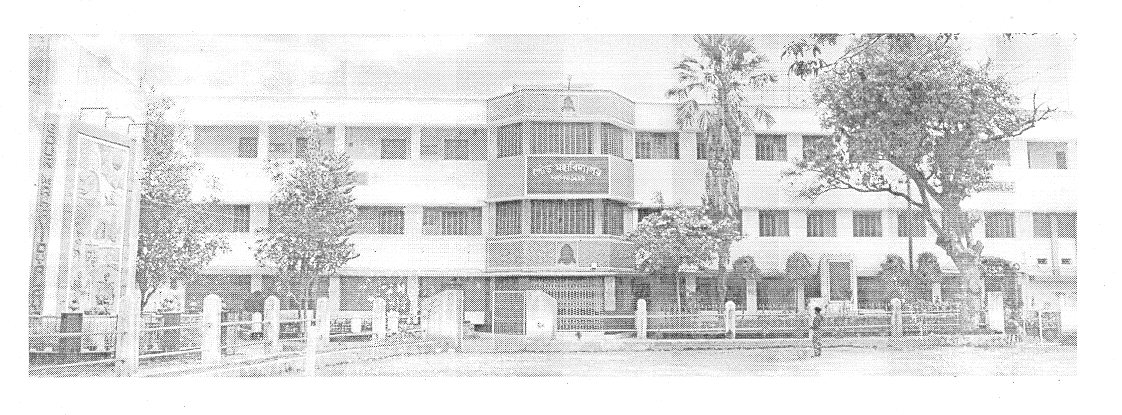 Process Manual for Slow Learners and Advanced Learners :Identification and Activities:2020-2021: SPECIAL CLASS: ADVANCED AND SLOW LEARNERS:Roles and Responsibilities of Subject Teacher: Subject Teacher is responsible for carrying out different aspects of slow leaner and advanced learner identification and activities to be conducted Subject Teachers will be responsible for:  Conducting class test on unit 1 of 18 marks and duration of one hour.  Evaluation of class test answer sheets and preparing the class test result report of class  Preparing and maintaining report for whole class based on parameter decided for assessment of the learning levels of the students with their weightage  Preparing separate list of slow and advanced learners  Preparing schedule for extra sessions /problem solving sessions / revision sessions for slow learners.  Conducting the sessions for slow learners as per prepared schedule.  Maintaining the attendance of slow learners sessions and advanced learners:-  Preparing the list of advanced assignment or list of tasks assigned to advanced learners.  Preparing the report after university result declaration of current semester which shows- the improvement in performance of slow learners to close the loop.  Maintain the all records for slow learners and advanced learners activity-  Documents to be maintained-  Cover page for Slow and Advanced learners  Activity  Report -result of class test / unit test-  Report of marks obtained based on above parameter  List of slow learners-  List of Advanced Learners-  Schedule of activity for slow learners-  Attendance record for session conducted for slow learners-  Report of performance improvement for slow learners-  List / Record of tasks given to advanced learners- Expected Outcome-  Timely conduction of slow learners activities-  Records based on student progress and observation.---  Improvement in University Result. NEW AQAR AND SSR FORMAT:2.2. Catering to Student Diversity:2.2.1. The institution assesses the learning levels of the students and organises special Programmes for advanced learners and slow learners:Answer:Yes, Gour Mahavidyalaya,Mangalbari,Malda, hasAssessment system   of the students  and special Programmes for advanced learners and slow learners.a.After on line admission is over, Academic Council of GourMahavidyalaya fix the date of orientation programme  in consultation with Coordinator of IQAC. All the Heads of 19 Departments convene meeting of Departmental Academic Council and chalk out a plan for teaching and learning.b.Initially faculty members conduct orientation programme and interact with the students to ascertain their background, subject stream, medium of education,  aptitude match for the current programme, subject combination, examination system and  areas of their interest.Power point presentation is followed during orientation programme.c.Faculty members use ICT tools during classes.d.Moreover, each faculty during the class hours identifies the slow or advance learners by interacting with them.e.During the course of time, a systematic evaluation process is used to assess the learning levels of the students. This evaluation process consist of written examination, open book test, group discussion and presentation, project report, practical examination with viva, written assignment,  test and class performance.f. Link for the proof of tutorial class schedule:Special programs for slow learnersa.For Slow learners special classes and class test are conducted.b.Slow learners take the advantage of tutorial classes conducted by the faculty for one to one interaction.c.Faculty members conduct extra classes for slow learners after class hours like after 3 P.M.d.Faculty members supply them study materials( Xerox copy).e.Faculty members check their home taskf.Faculty mentors provide their mentees one to one counseling on improvement areas.g. Remedial coaching class are arranged.h. Link for the proof of tutorial class schedule and Remedial class schedule.i.Online special classes from 4.8.2020 to 25.8.2020 and again from 19.05.2021 to 24.05.2021.Special programs for advance learnersa.Tutorial examinations are conducted.b.Learning needs of the advance student are further fulfilled by activities such as c.Advanced learners also attend Workshops/ Seminars/ Symposiums to keep them updated on various advancements.d.Academic Committees of 19 Departments  of our Institute conduct  special lectures,student seminar to improve  skills of the students.e.Advanced students can access INFLIBNET through faculty members’ assistance.                NOTICE : HEAD OF THE INSTITUTION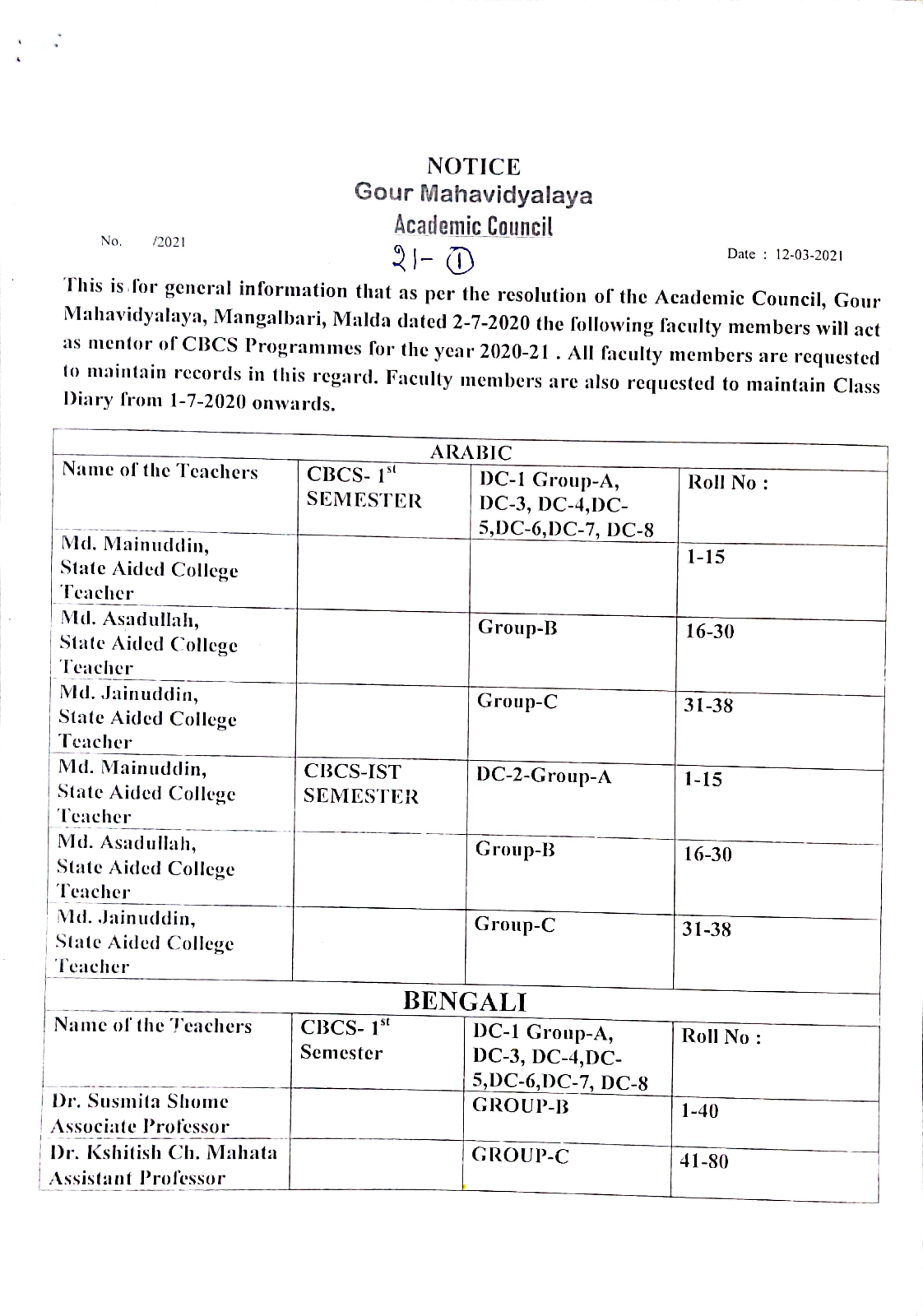 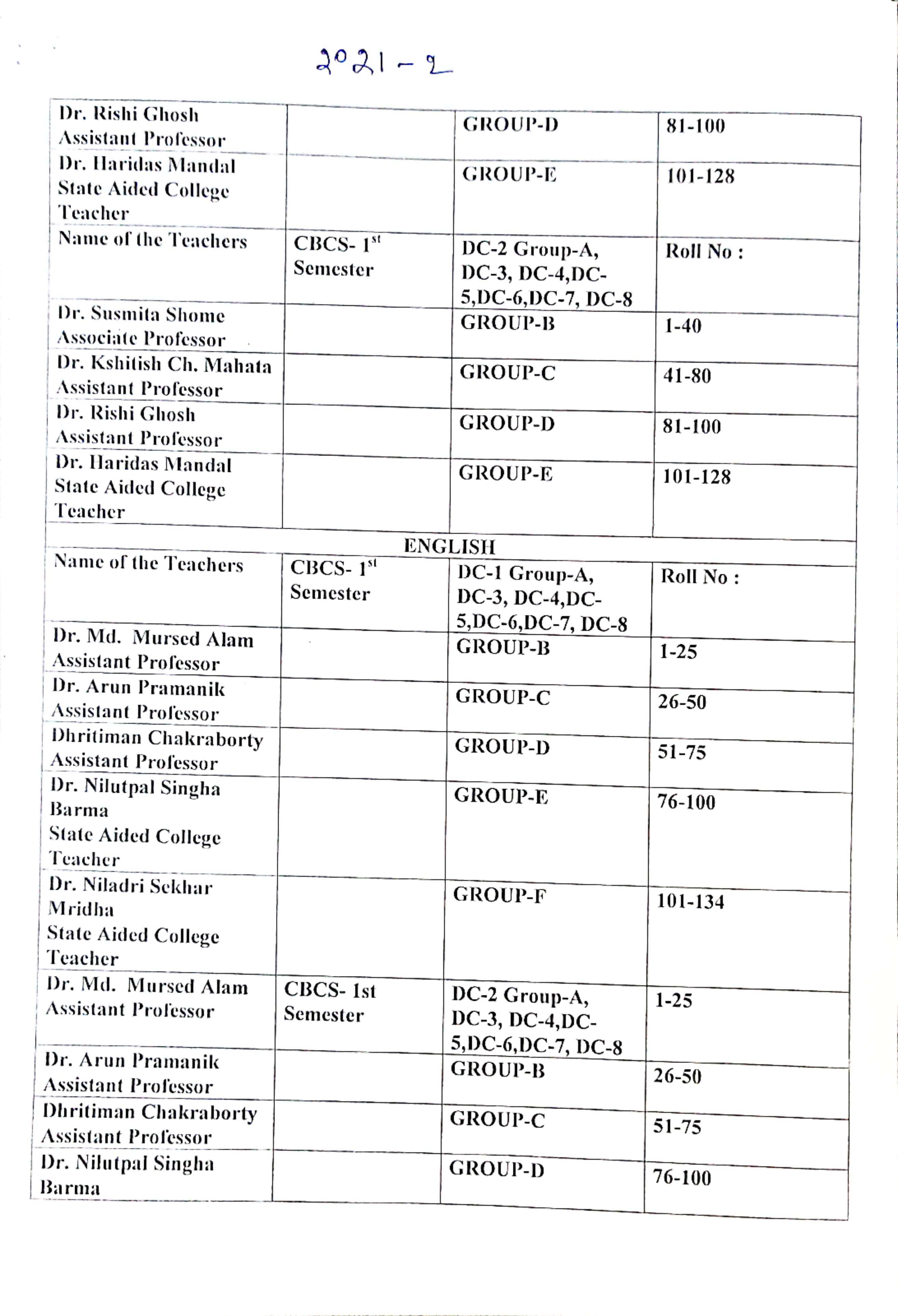 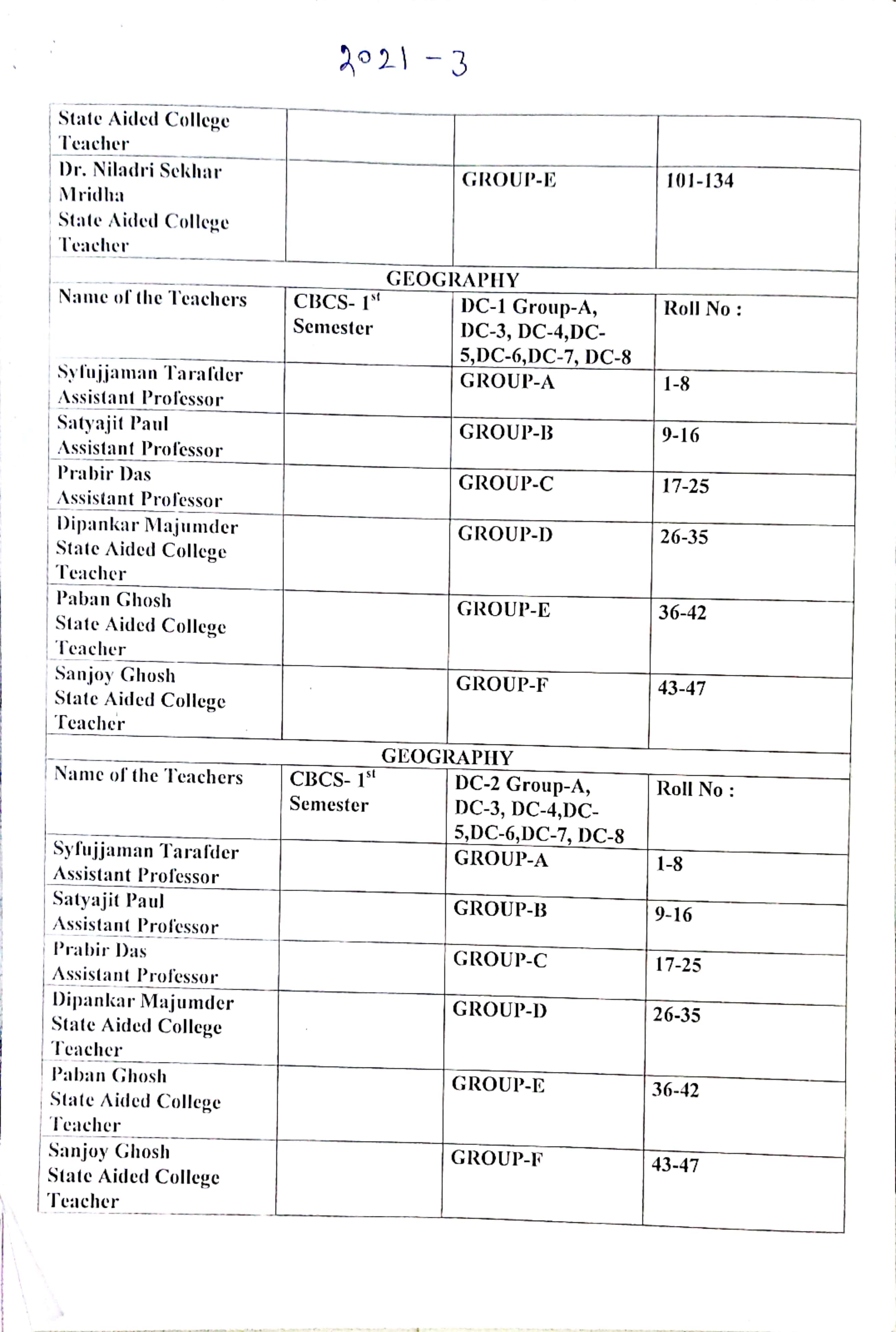 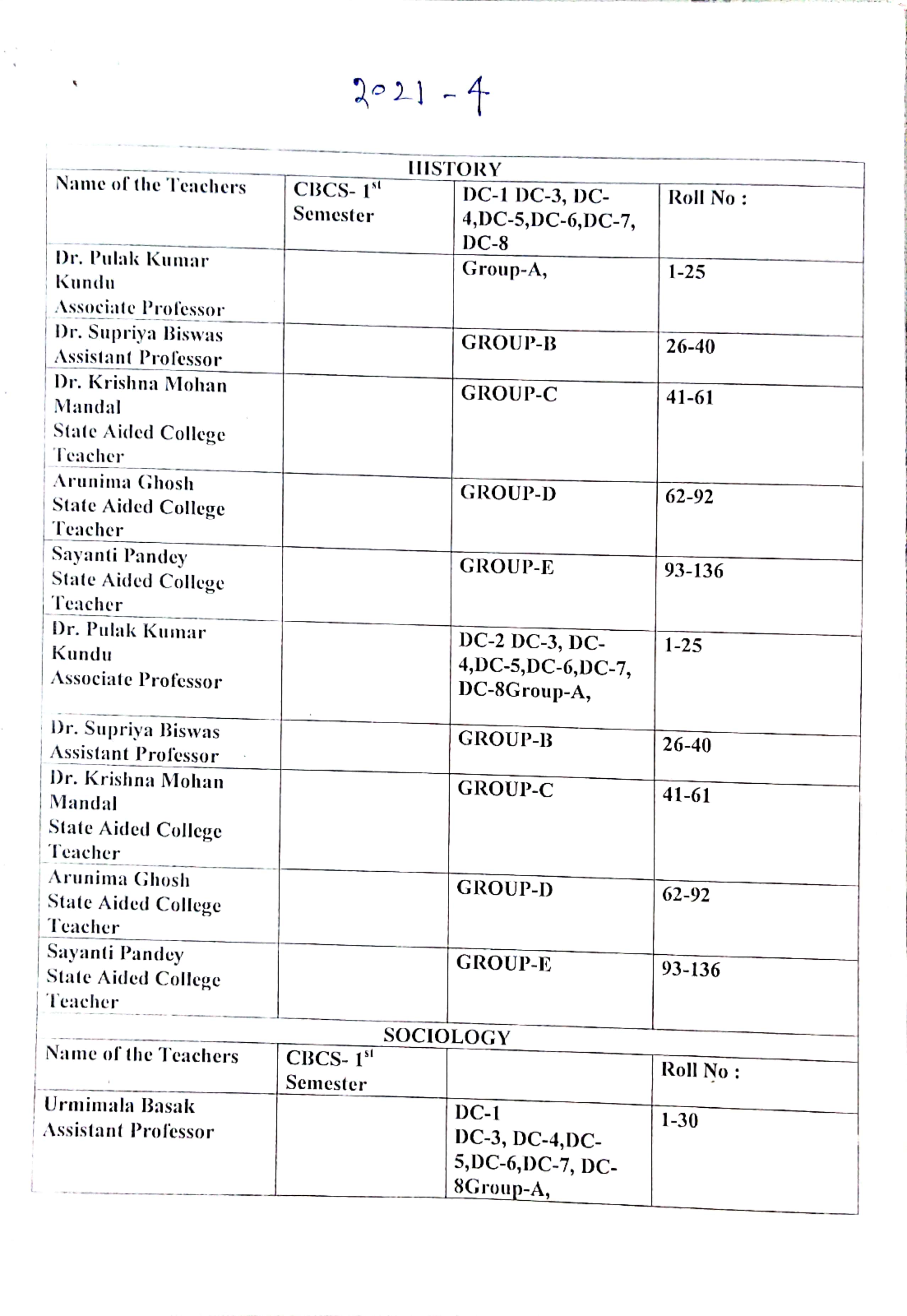 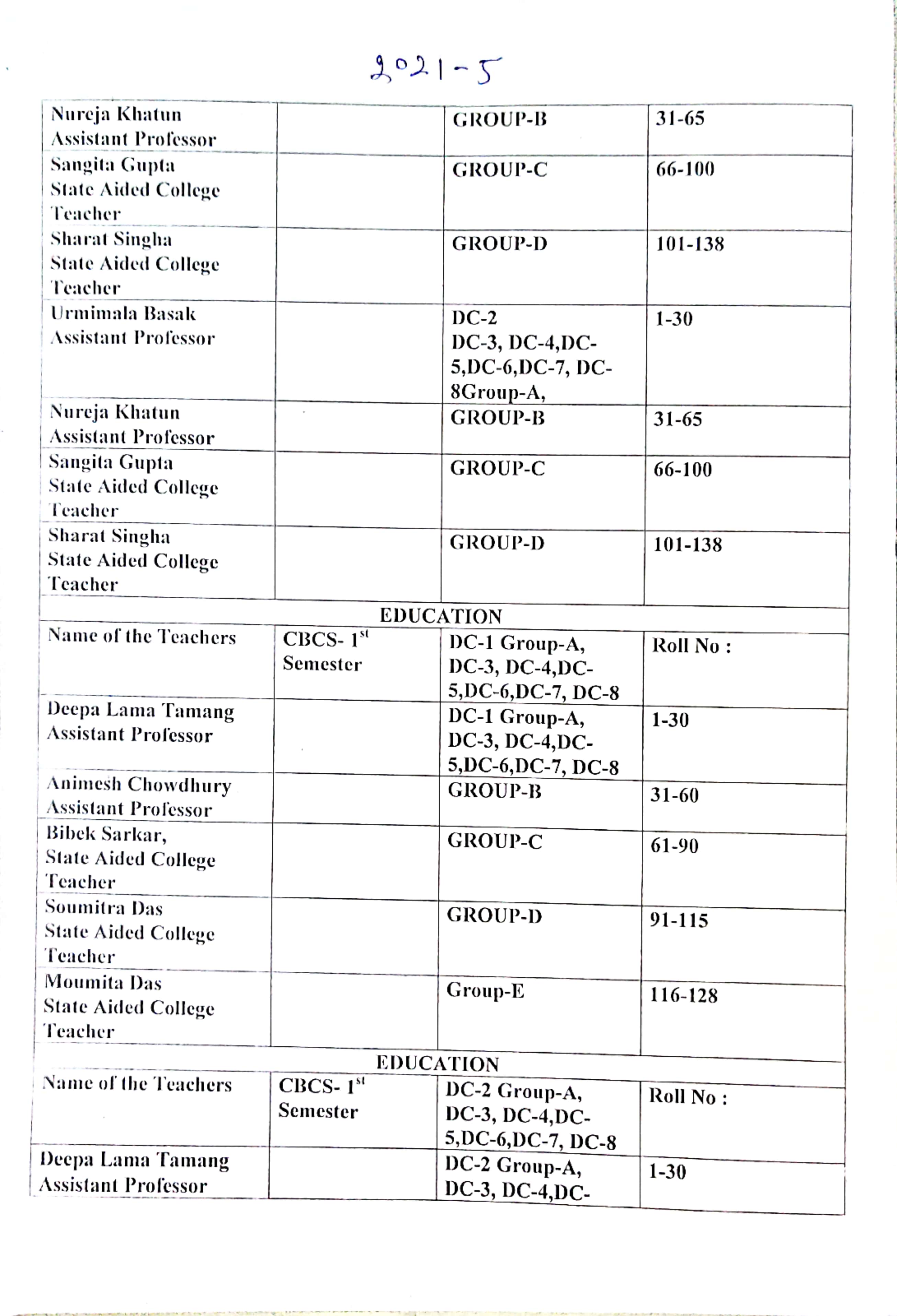 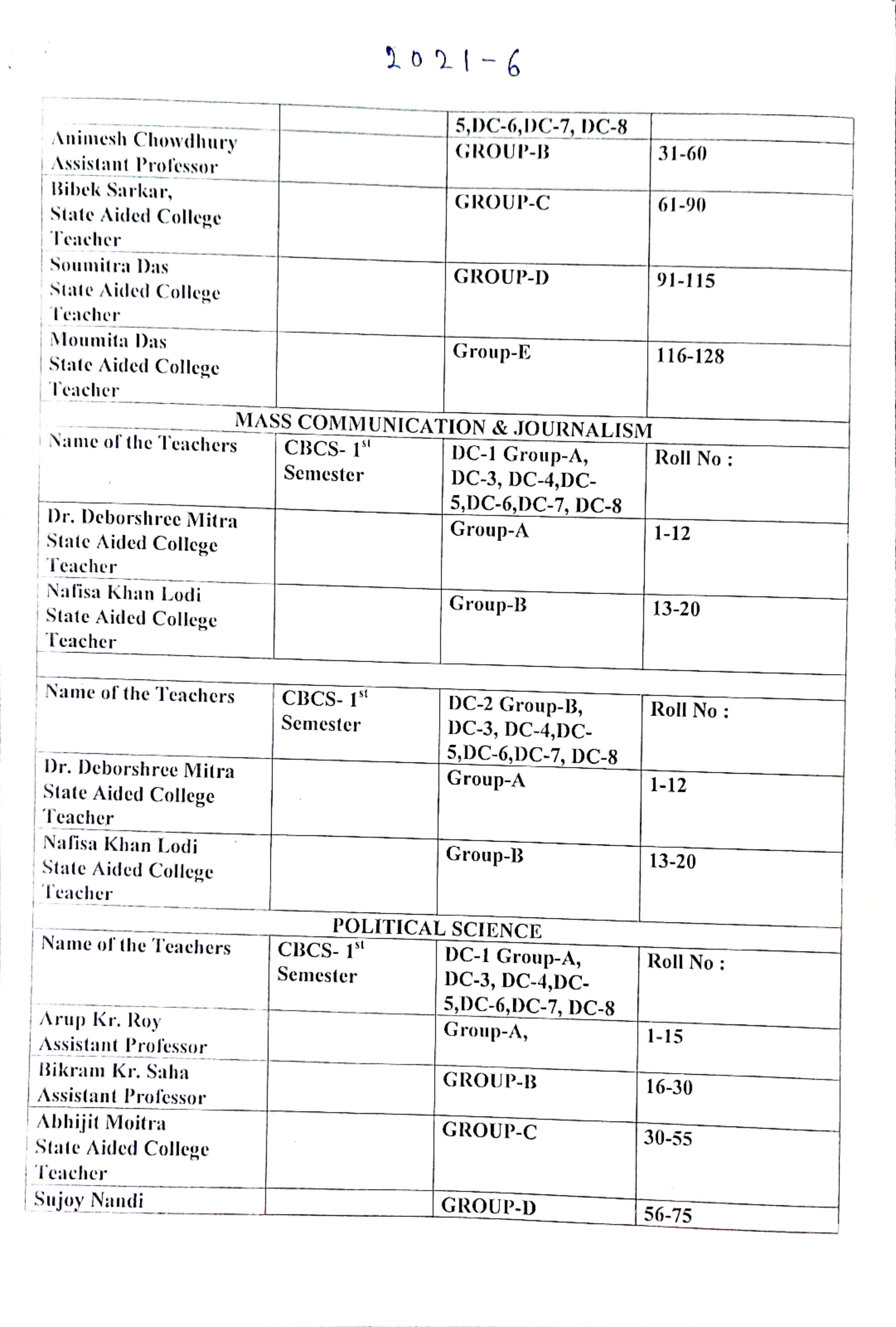 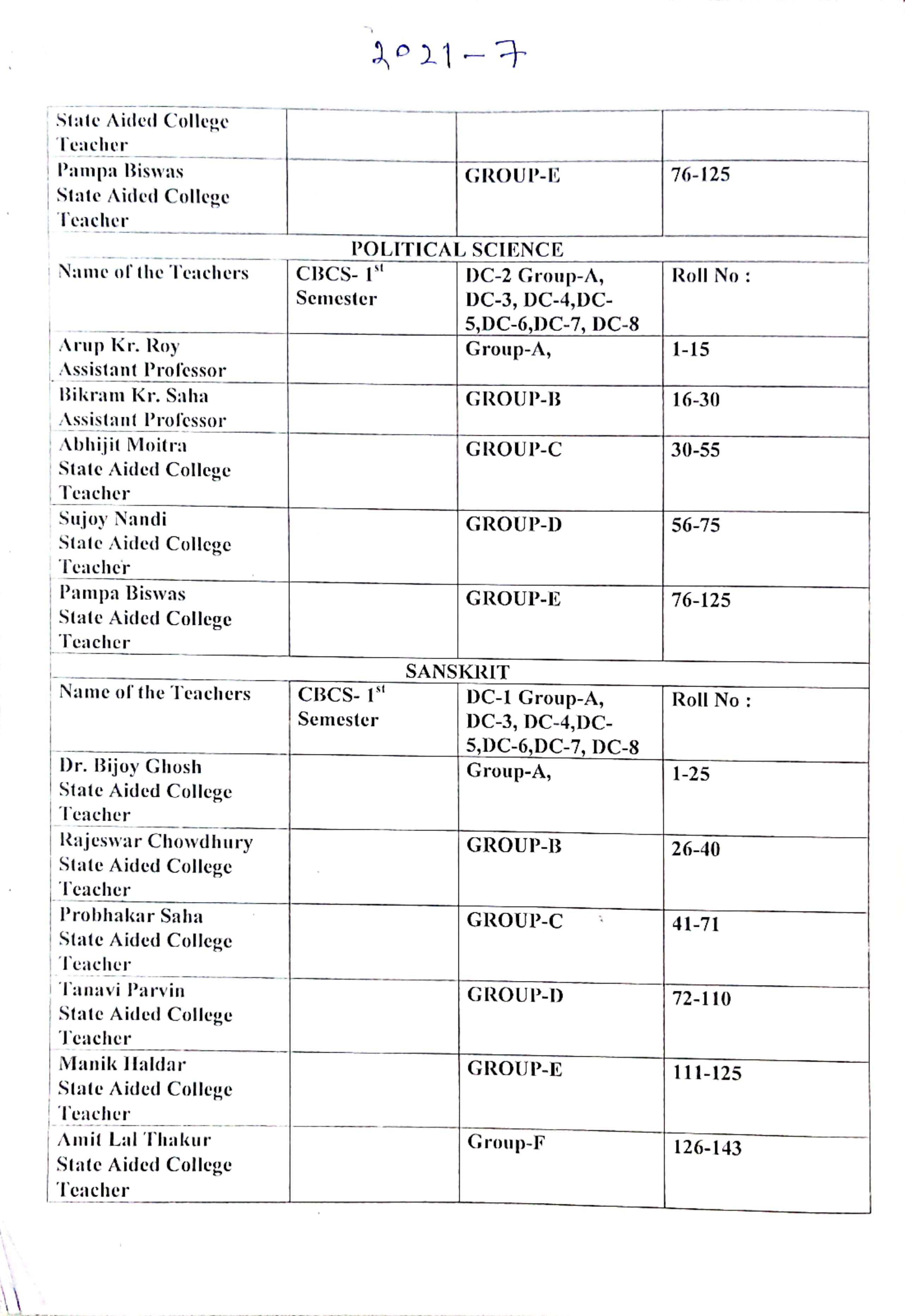 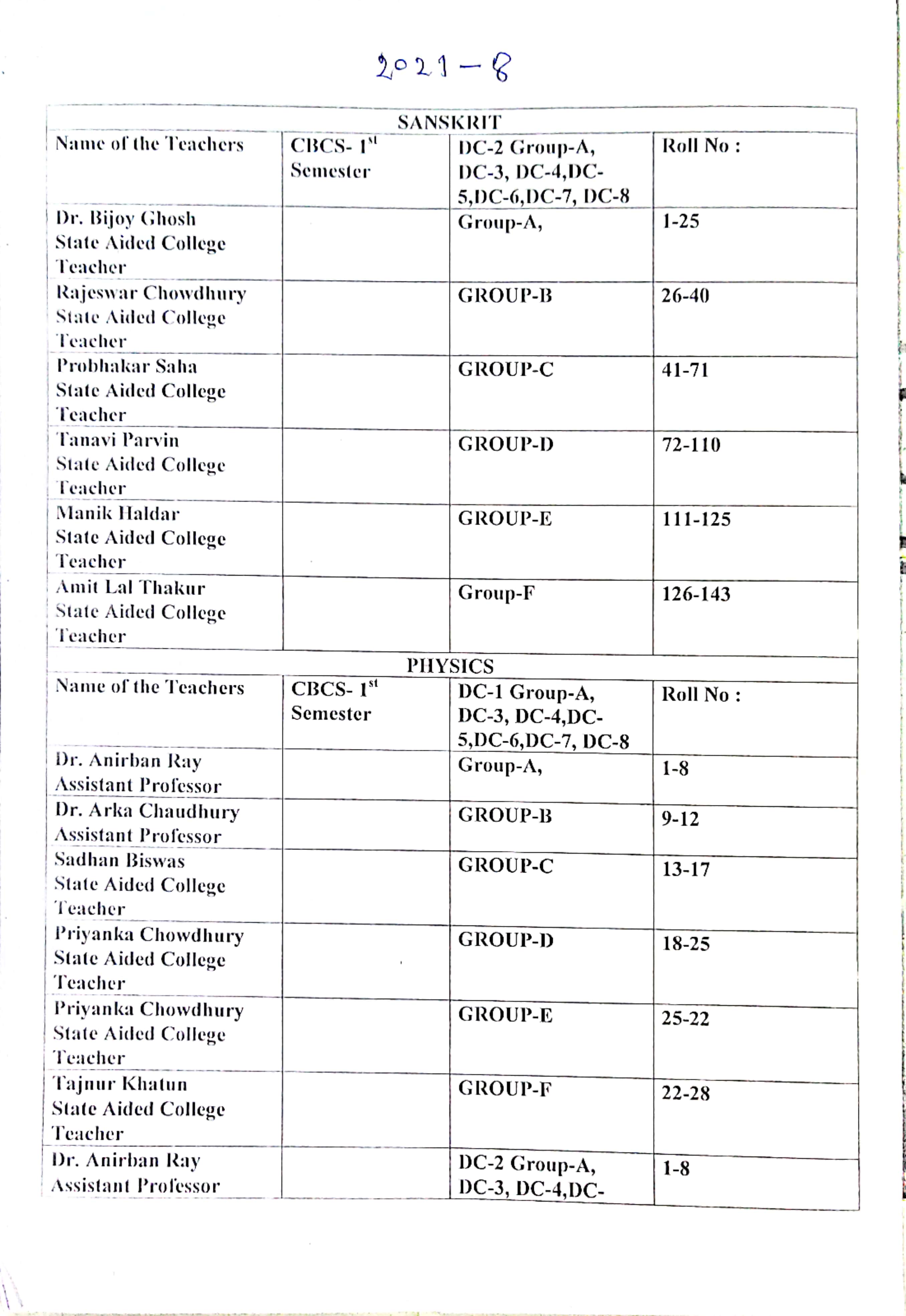 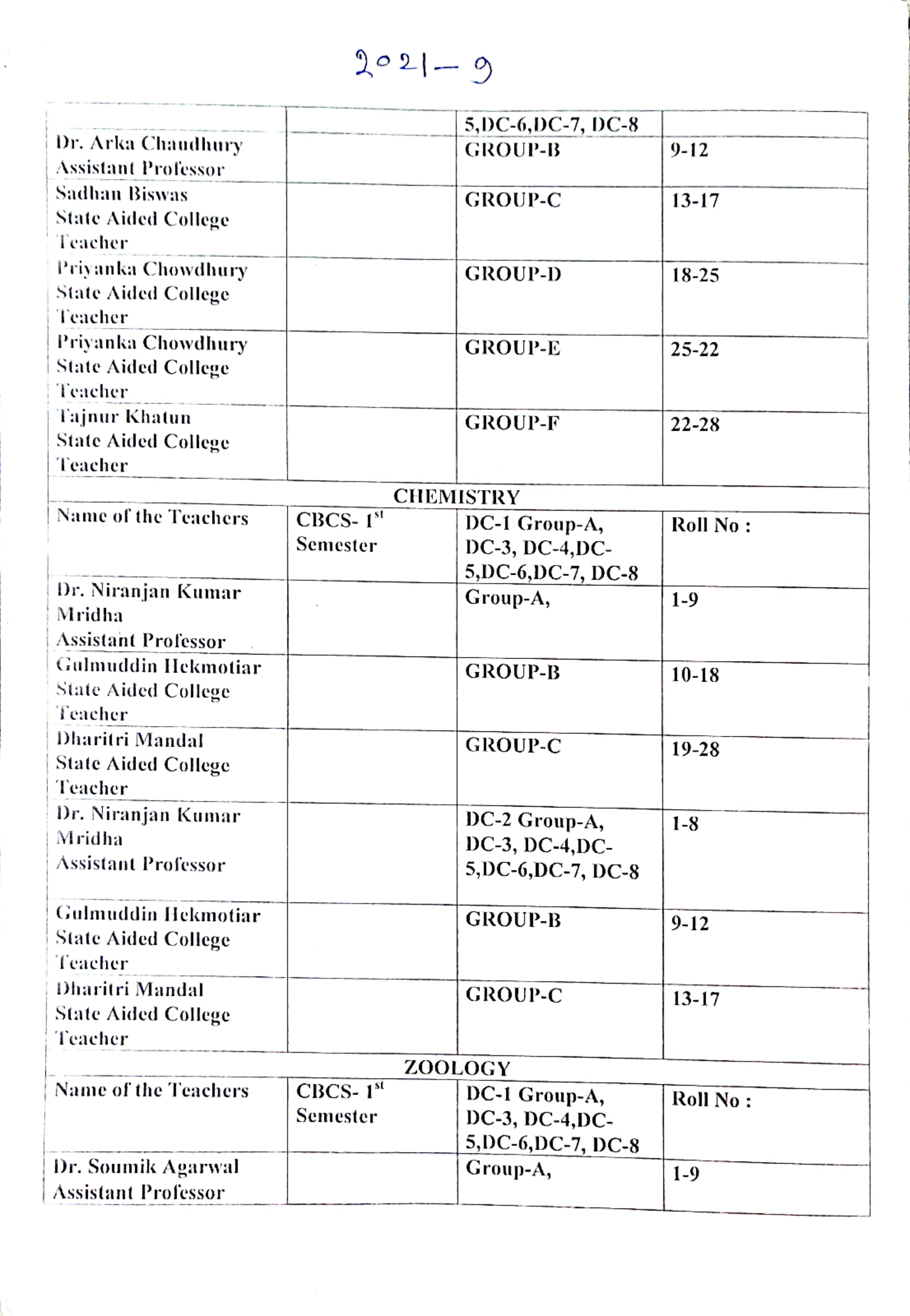 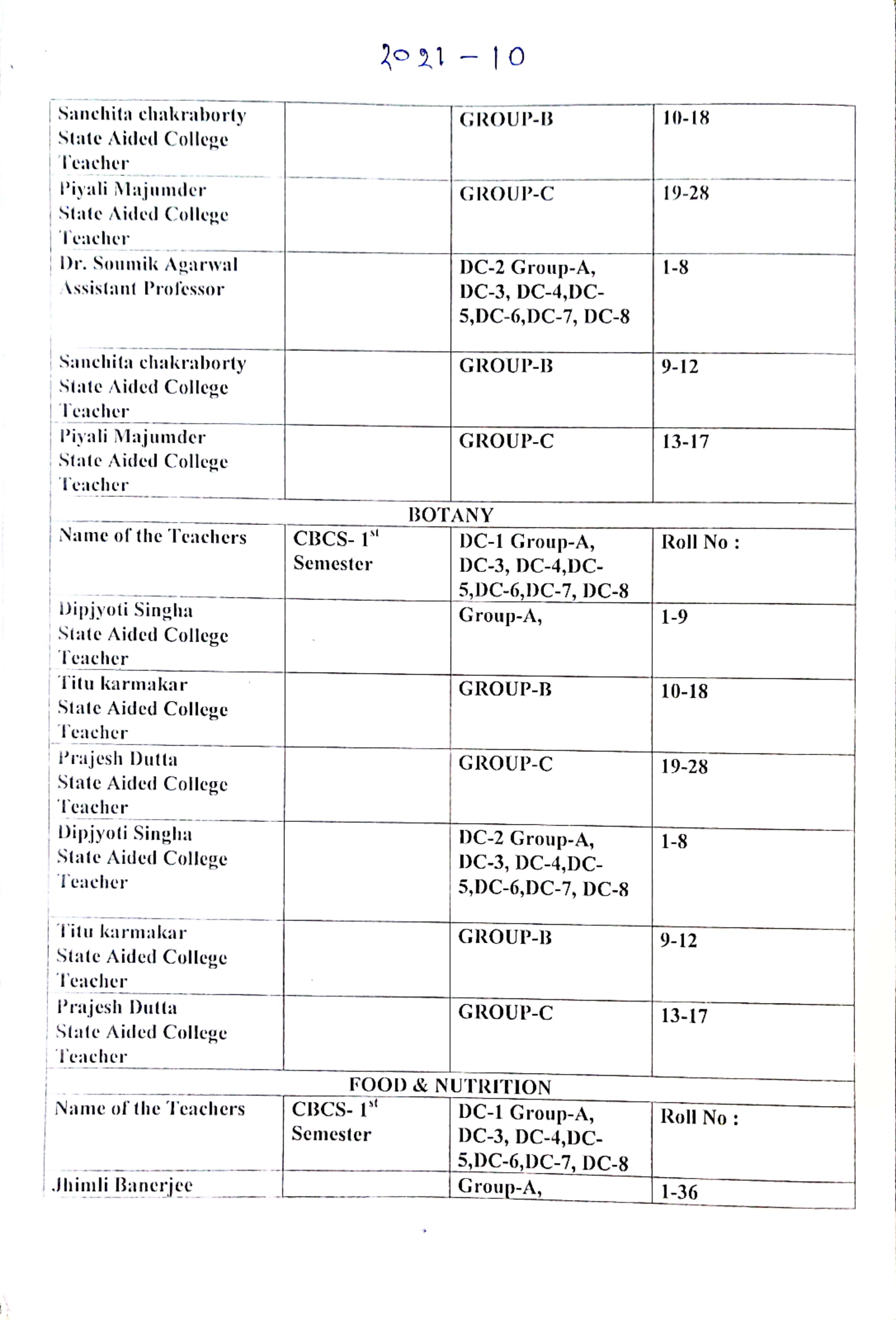 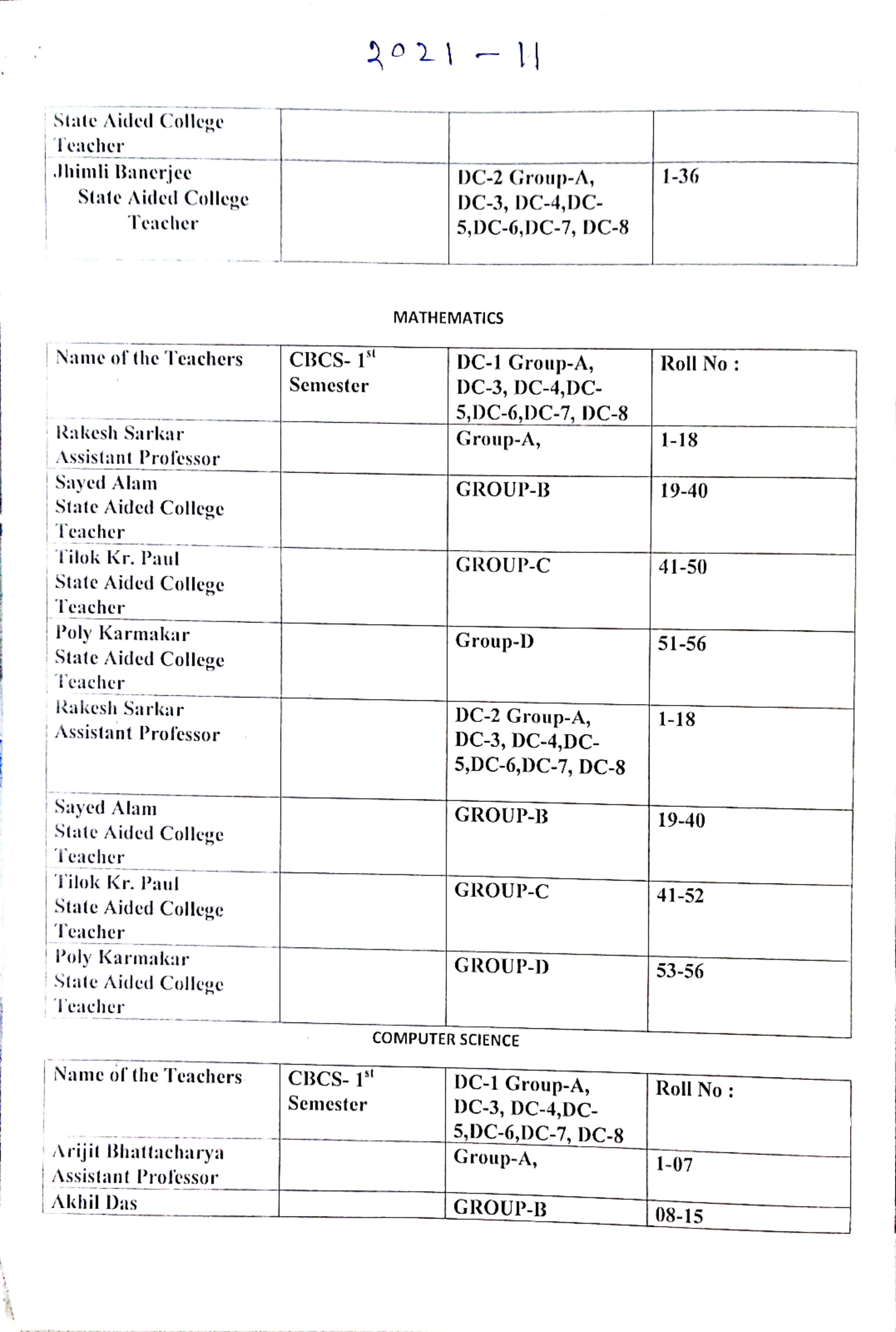 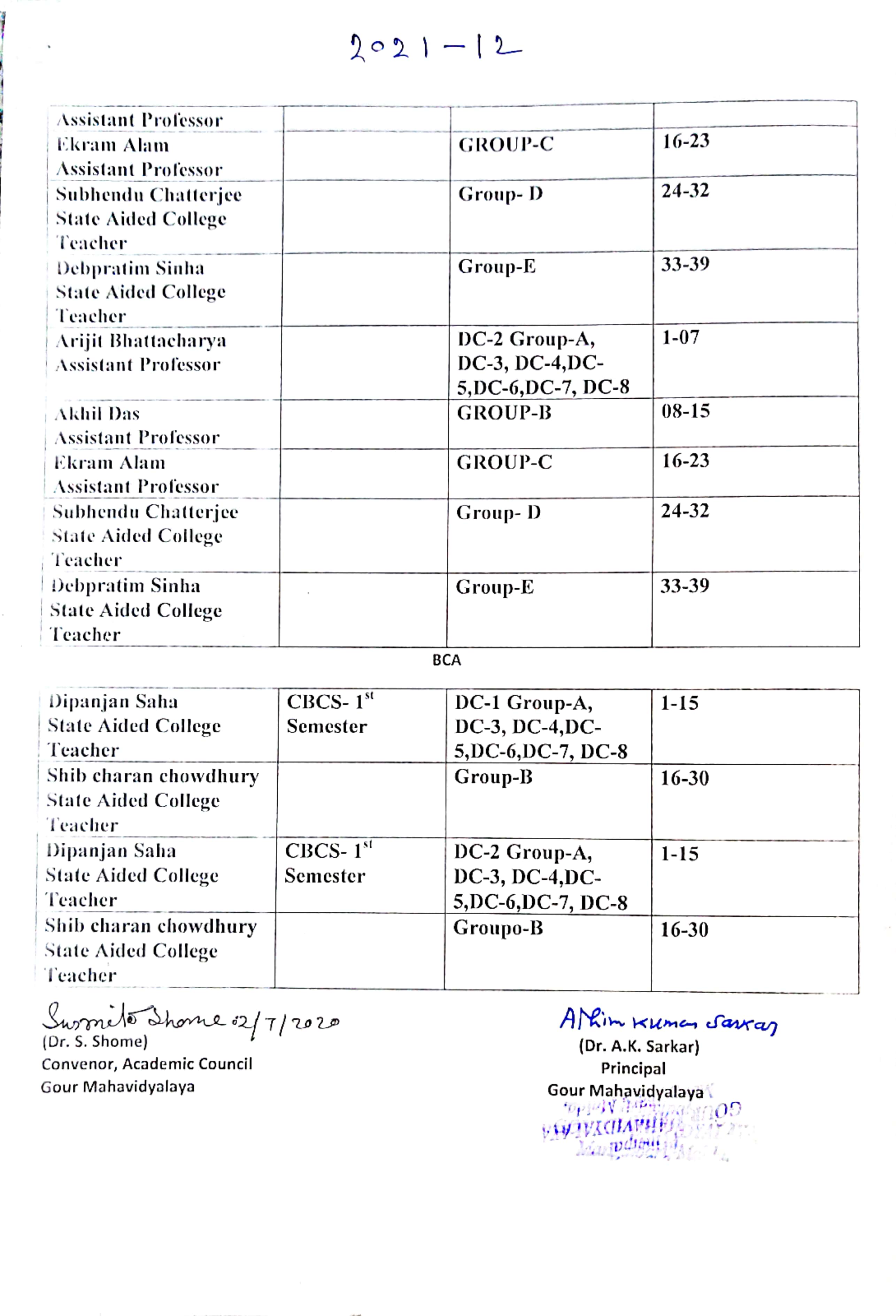                                    NOTICEAll the faculty members and students of History honours( 2nd Semester,3rd semester and 1st semester are asked to note that  their special classes concerning Advanced and Slow learners teaching and learning process would be held from 12.12.2020 to 19.12.2020.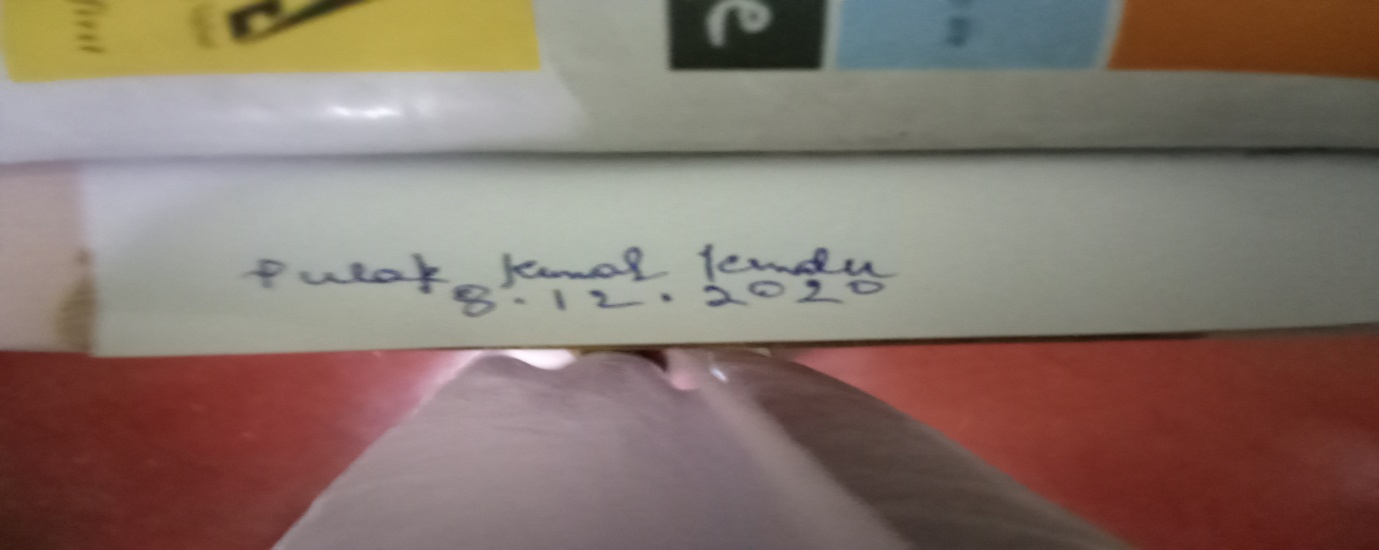                       OFFLINE SPECIAL CLASS: ADVANCED AND SLOW LEARNERS:12.12.2020 to 26.12.2020 STUDENT-SEMINAR:SUBMISSION OF ASSIGNMENT:2020-2021           NOTICE: HEAD OF THE DEPARTMENT: HISTORY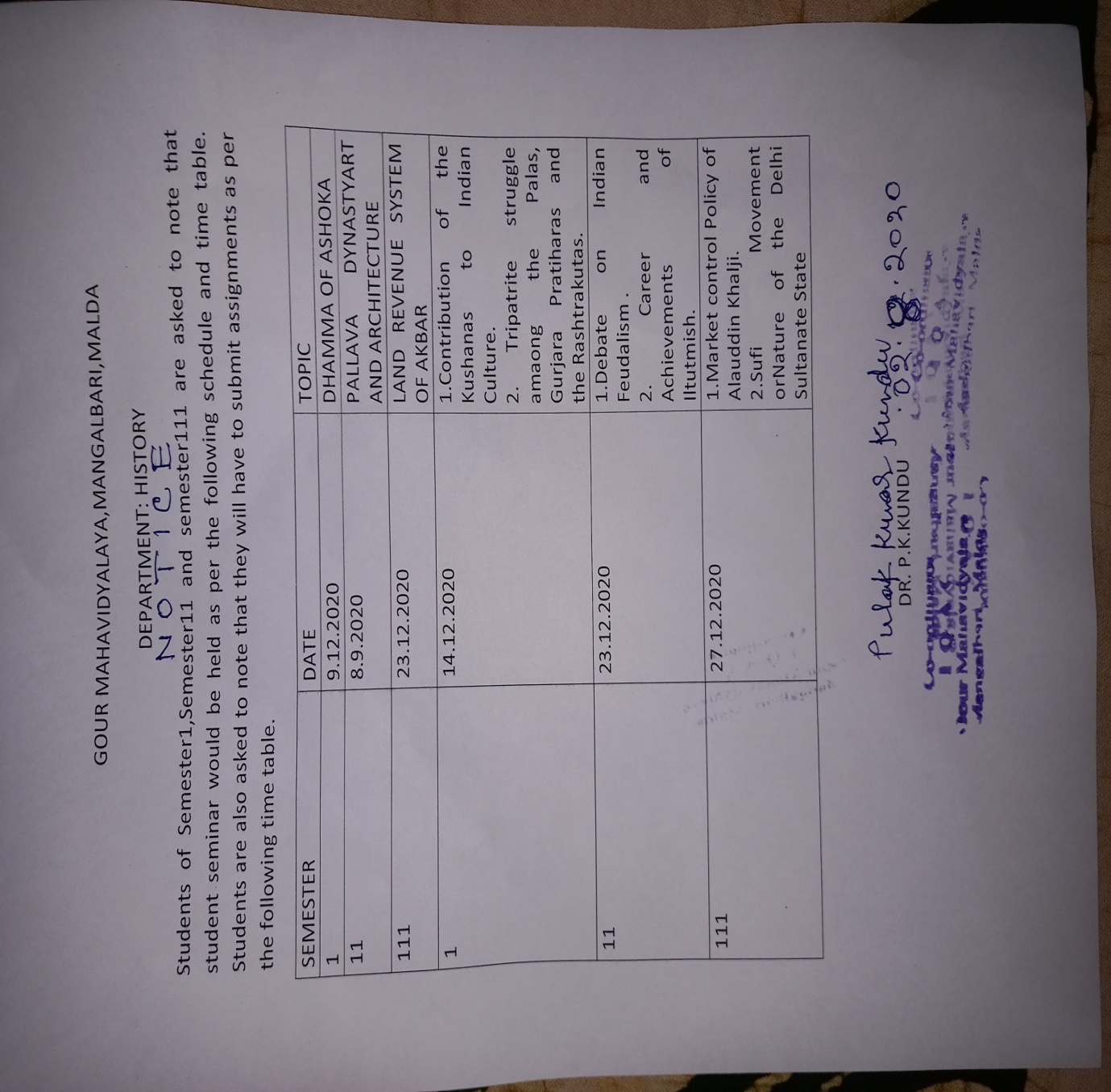 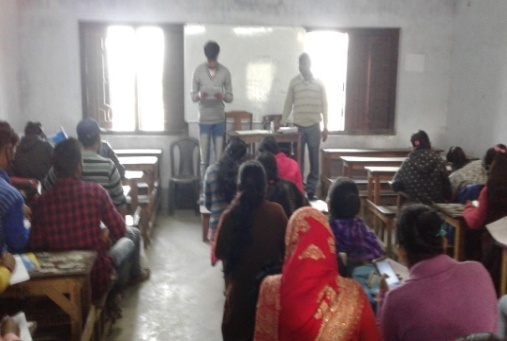 HISTORY:CBCS: STUDENT SEMINAR:OFFLINE:FIRSTSEMESTER:DHAMMA OF ASOKA:09.12.2019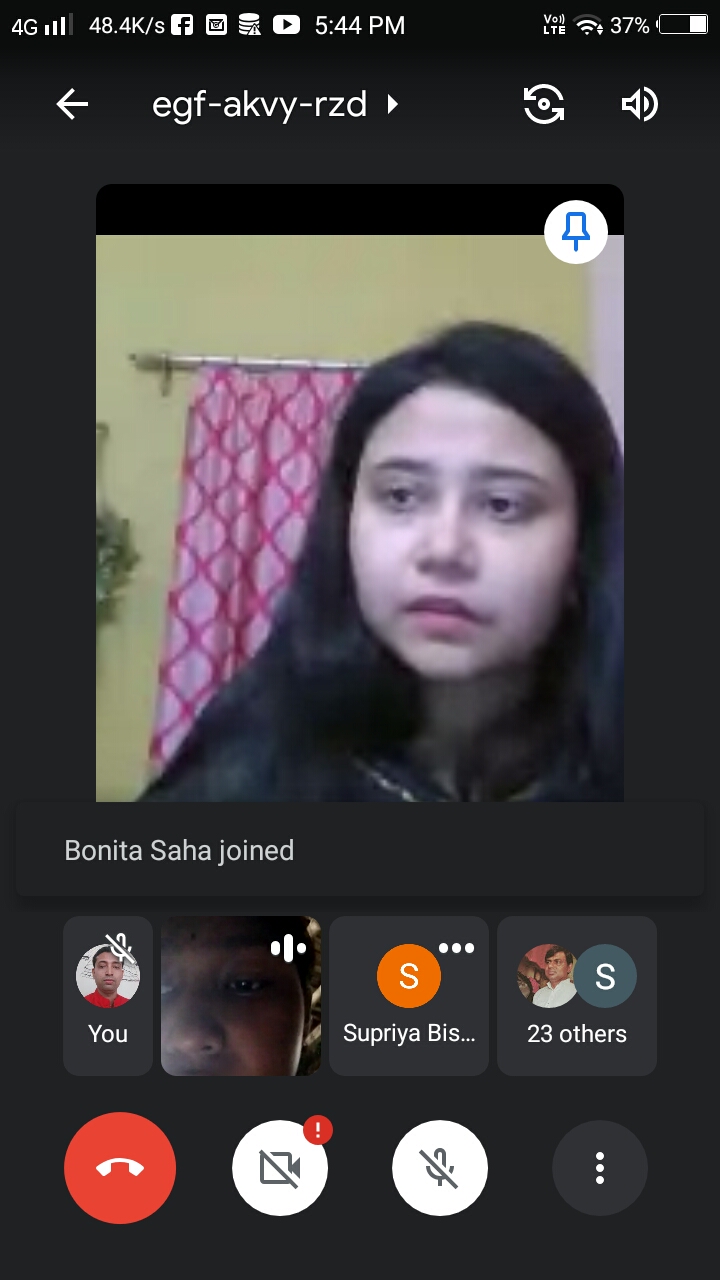 HISTORY:ONLINE:STUDENT SEMINAR:PALLAVA ART:2nd SEMESTER:08.09.2020: GOOGLE MEET: ONLINE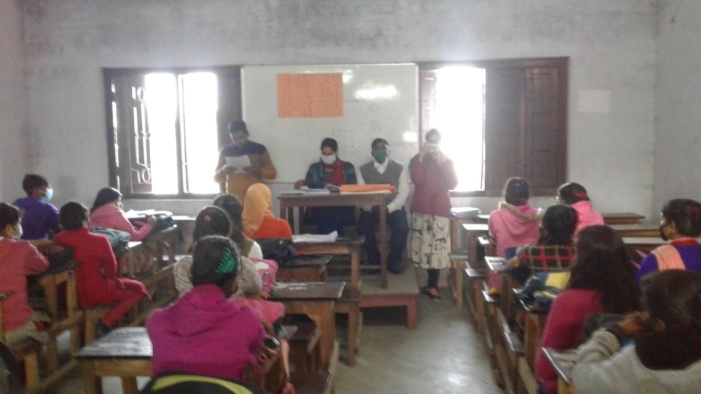 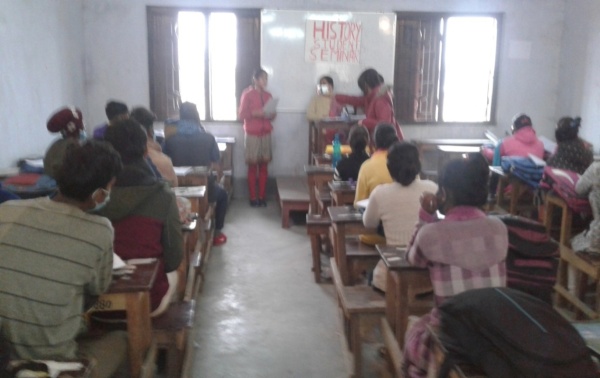 HISTORY:CBCS: STUDENT SEMINAR:OFFLINE:FIRSTSEMESTER:DHAMMA OF ASOKA:09.12.2019HISTORY:SONLINE:STUDENT SEMINAR:PALLAVA ART:2nd SEMESTER:08.09.2020: GOOGLE MEET: ONLINE.SEMESTER-111- TOPIC:DC-4:MUGHAL LANDRVENUE SYSTEM OF AKBAR:23.12.2020.OFFLINE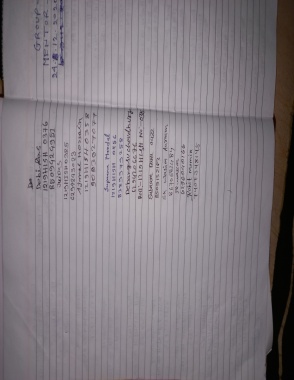 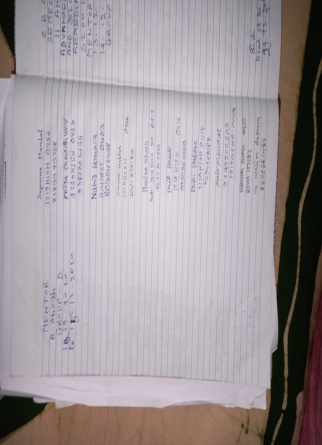 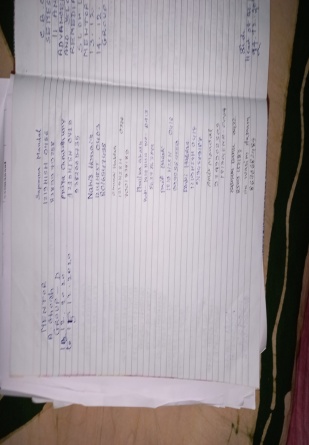 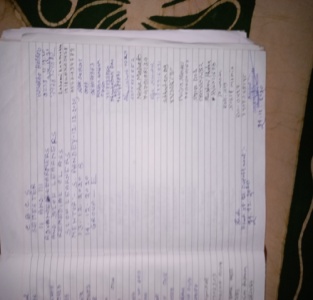 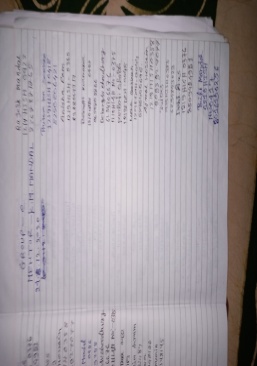 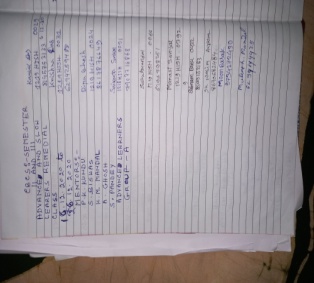 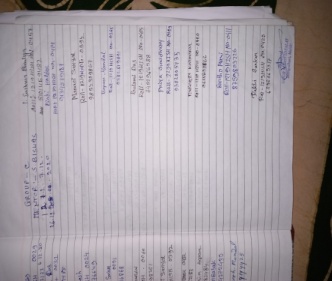 ATTENDANCE: STUDENT: SIGNATURE:                                      NOTICEAll the faculty members and students of History honours( 4th semester  and 2nd  semester are asked to note that  their special classes concerning Advanced and Slow learners teaching and learning process would be held from 19.05.2021 to 22.05.2021.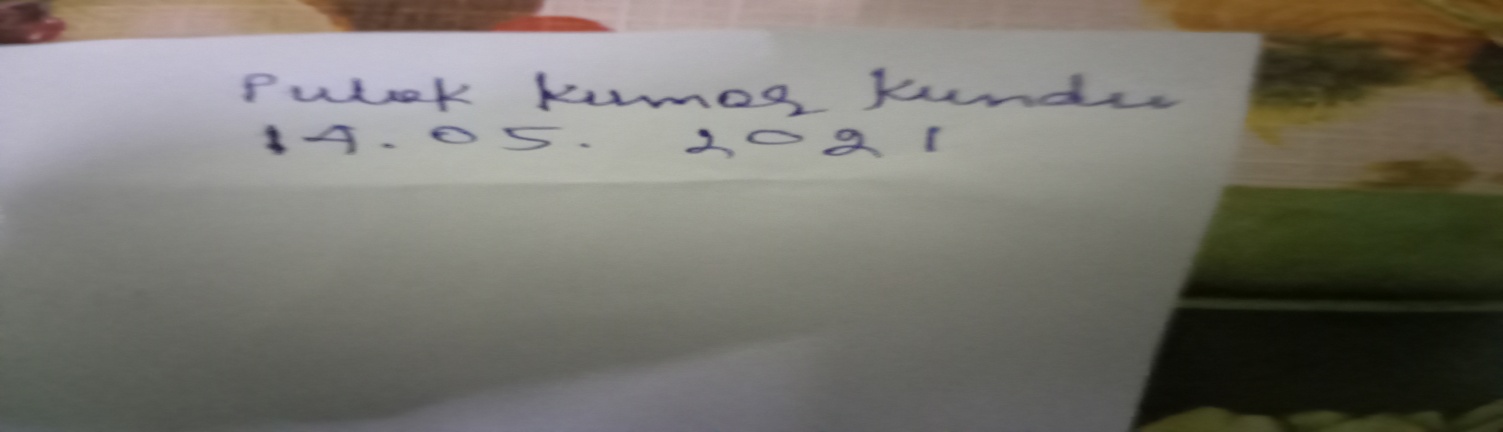   ONLINE SPECIAL CLASS:ADVANCED AND SLOW LEARNERS:19.05.2021 to 24.05.2021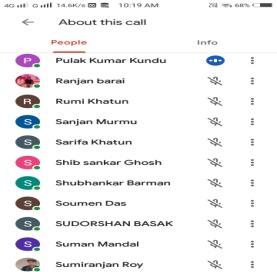 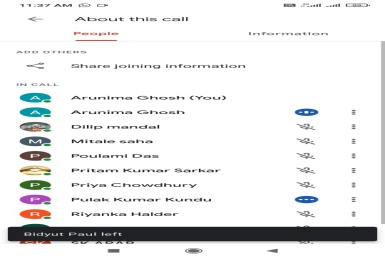 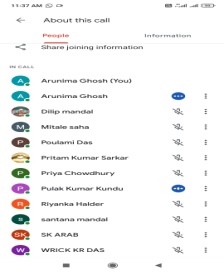 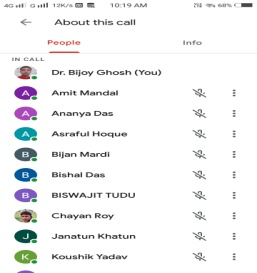 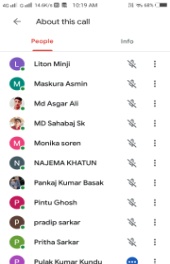 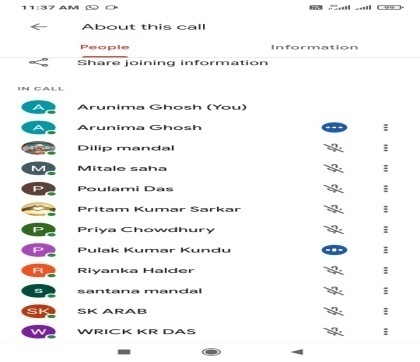 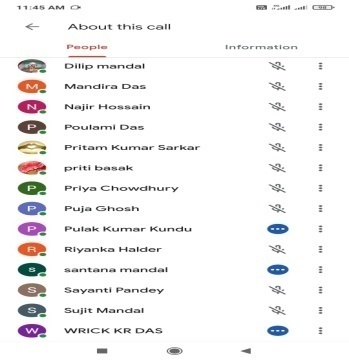 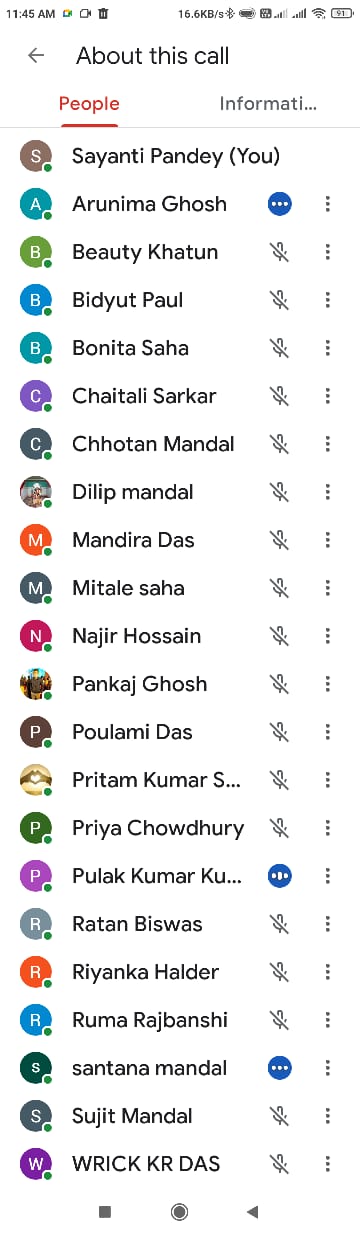                STUDENT SEMINAR-2020-21         NOTICE: HEAD OF THE DEPARTMENT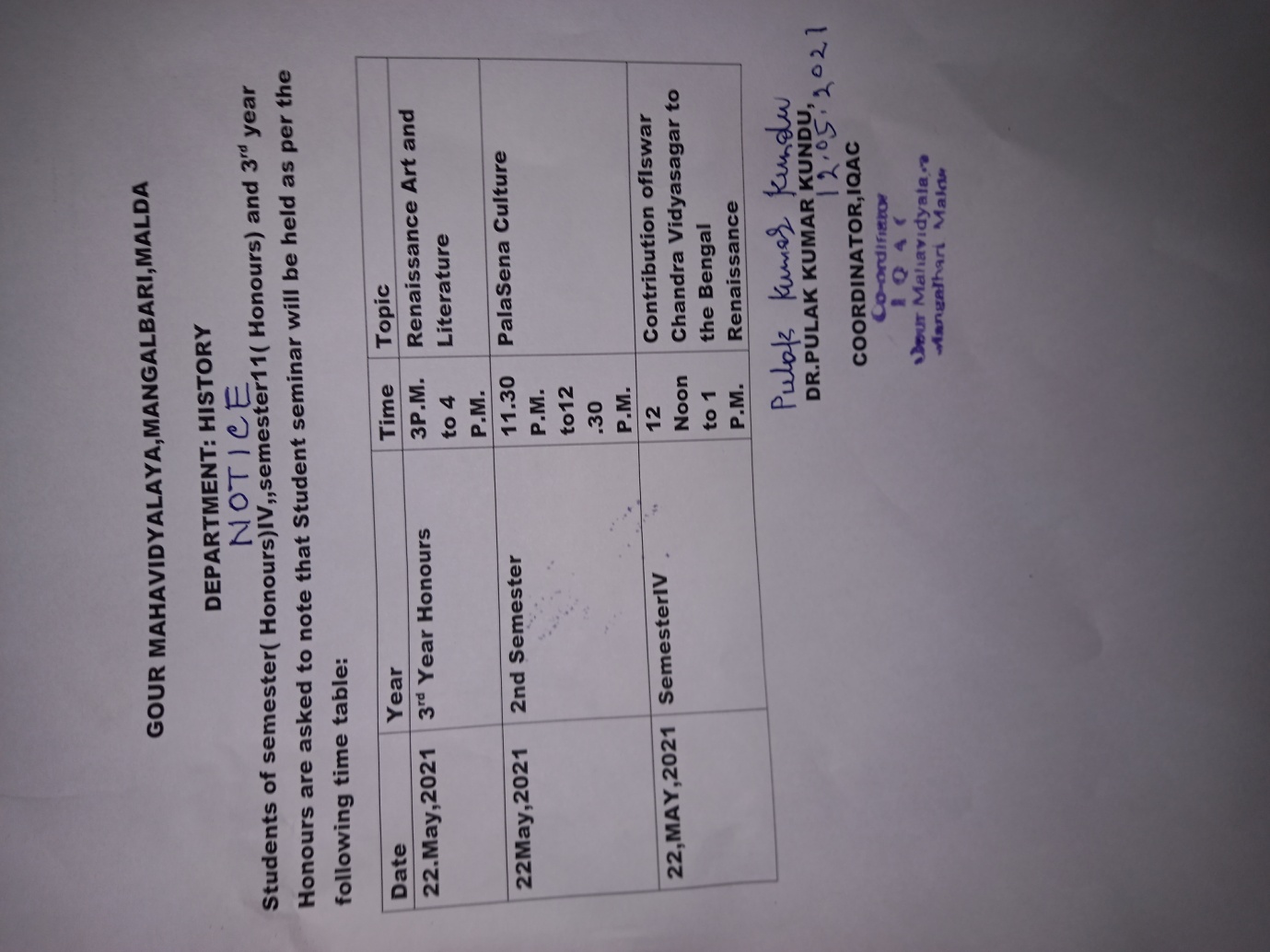 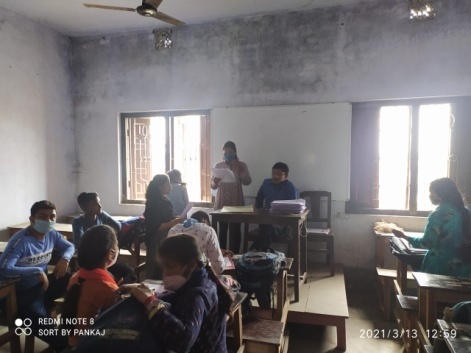 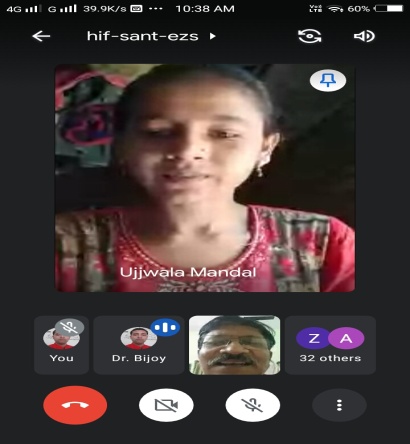 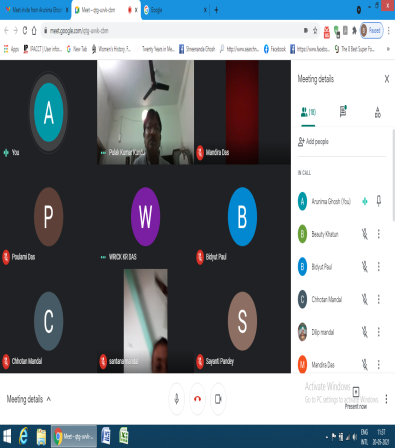 (HISTORY: SEMESTER-1-CEBCS-STUDENT SEMINAR: TOPIC:TOWN PLANNING OF THE HARAPPA CIVILIZATION:20.03.2021: OFFLINE.)( CBCS: SEMESTER:11: STUDENT SEMINAR: ONLINE: DATE:21.05.2021: TOPIC: EFFECT OF ARAB INVASION)(STUDENT SEMINAR:SEMESTER:V:TOPIC: NON-COOPERATION MOVEMENT: DATE 20.05.2021: ONLINE)STUDENT-SEMINAR:21.05.2021:3RD YEAR-RANCE ART AND LITERATURE.STUDENT-SEMINAR:21.05.2021:2ND –SEMESTER-PALA-SENA CULTURE.STUDENT SEMINAR: SEMESTER-IV- BENGAL RENAISSANCE AND ROLOF ISWAR CHANDRA VIDYASAGAR:22.05.2021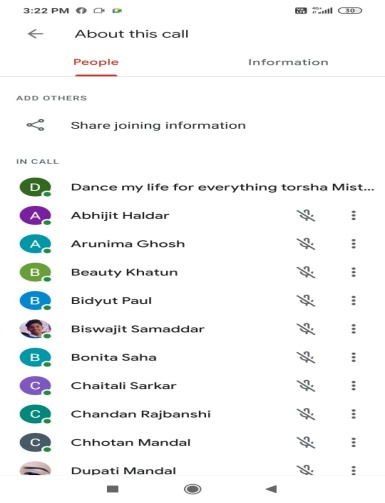 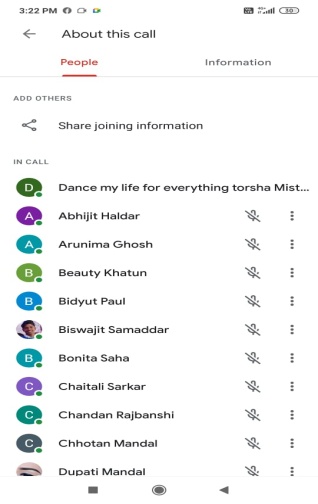 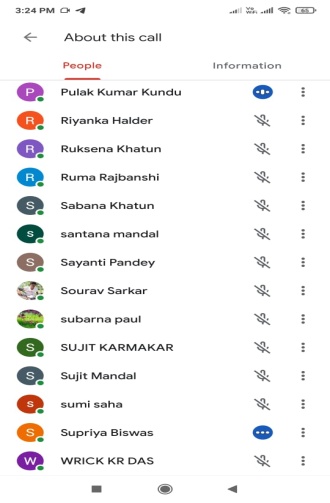 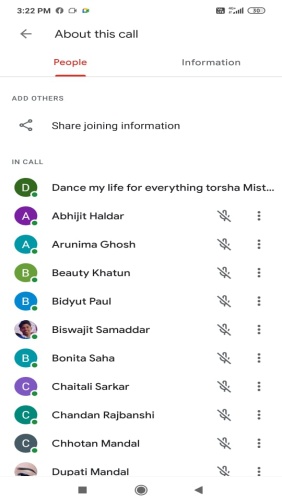 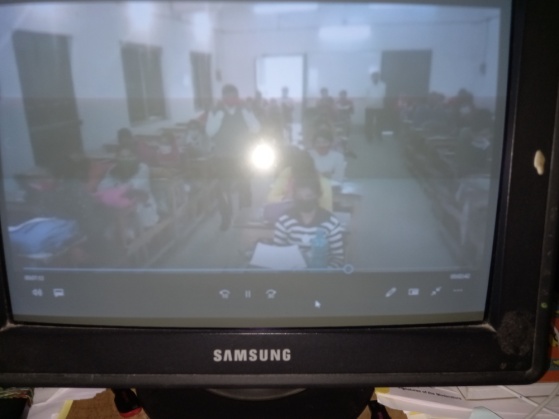    ( ASSIGNMENT COLLECTION AND DISUSSION)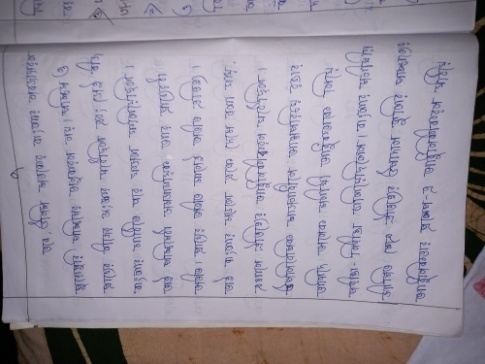  ( SEMESTER:4-SHARED FULL ANSWERS  OF 12 QUESTIONS-DC-8-DC-9-DC-10-ADVANCED AND SLOW LEARNERS-GOROUP-C,D.E)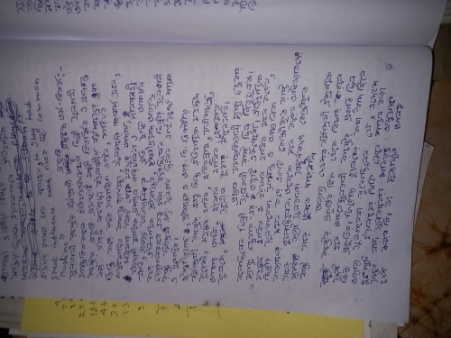  ( SEMESTER-11-SHARED FULL ANSWERS OF 4 QUESTIONS-DC-11-SLOW LEARNERS- GROUP-D,E.)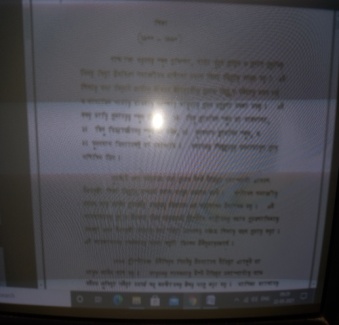 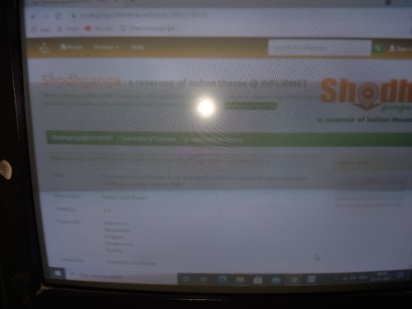 (SEMESTER-4-SHARED STUDY MATERIALS:TOPIC:BENGAL RENAISSANCE:INFLIBNET)The institution assesses students’ learning levels and organises special programmes for both slow and advanced learners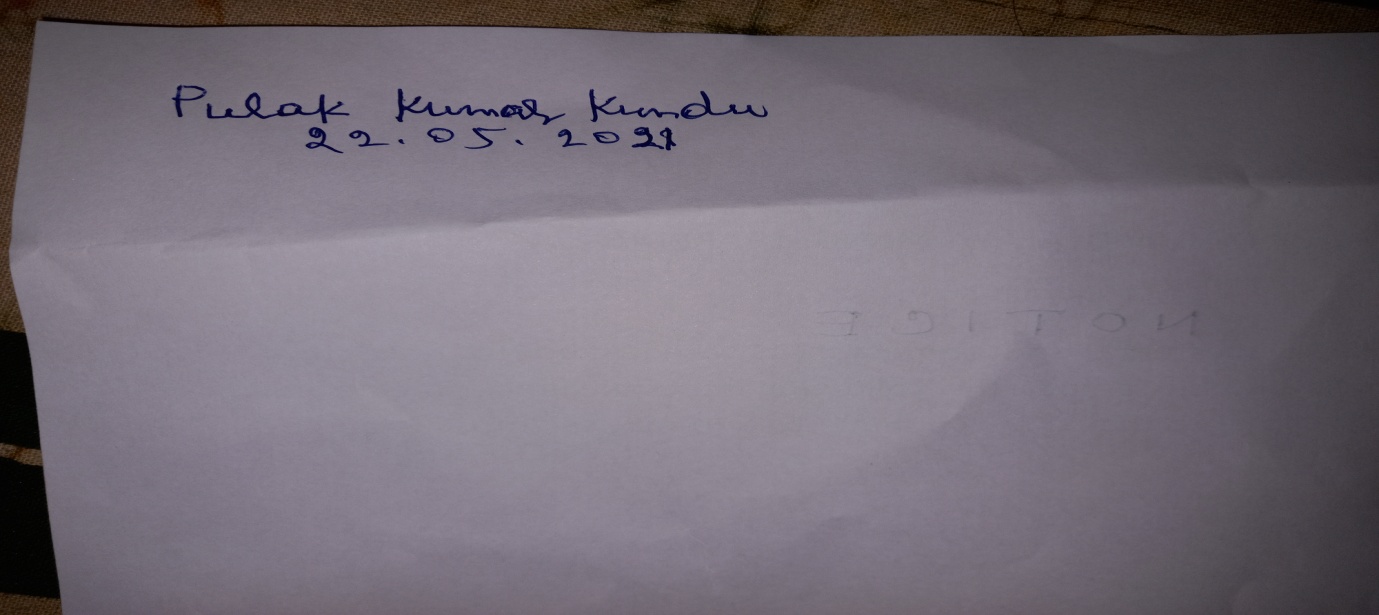 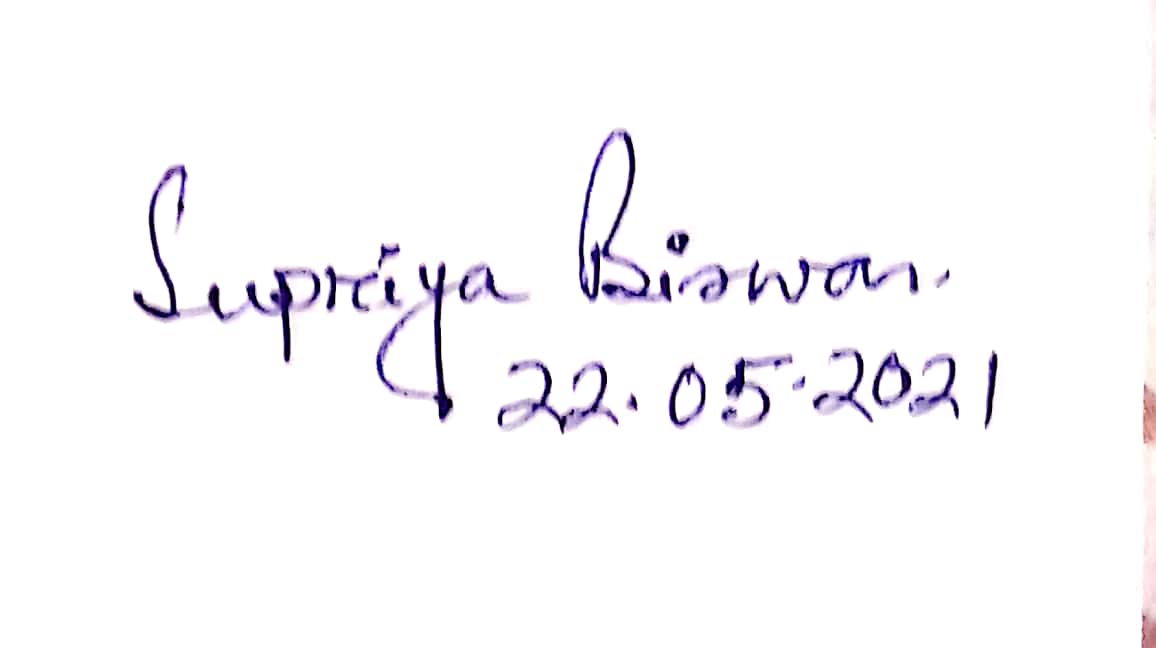 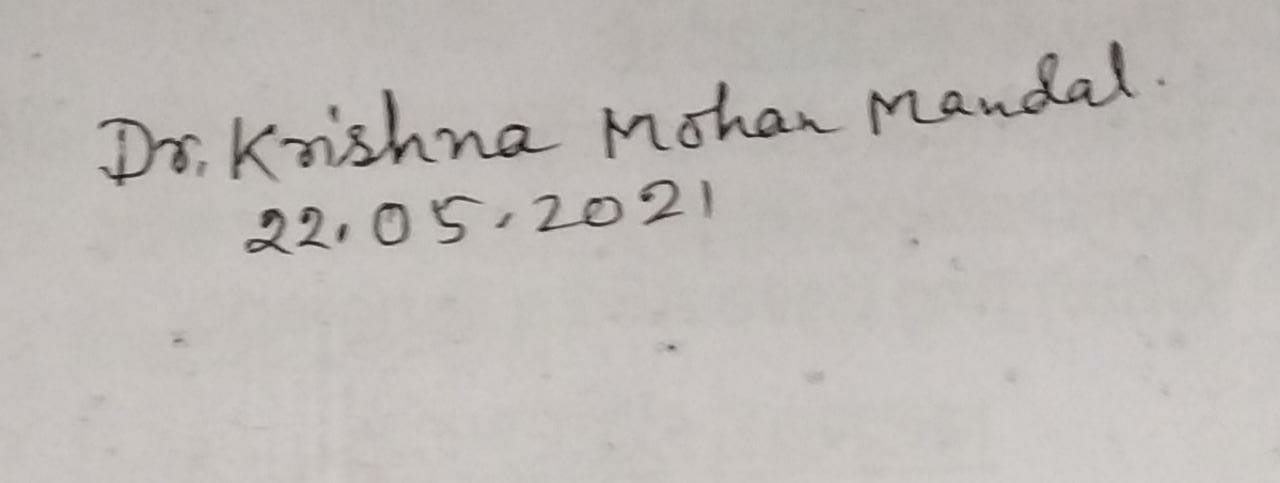 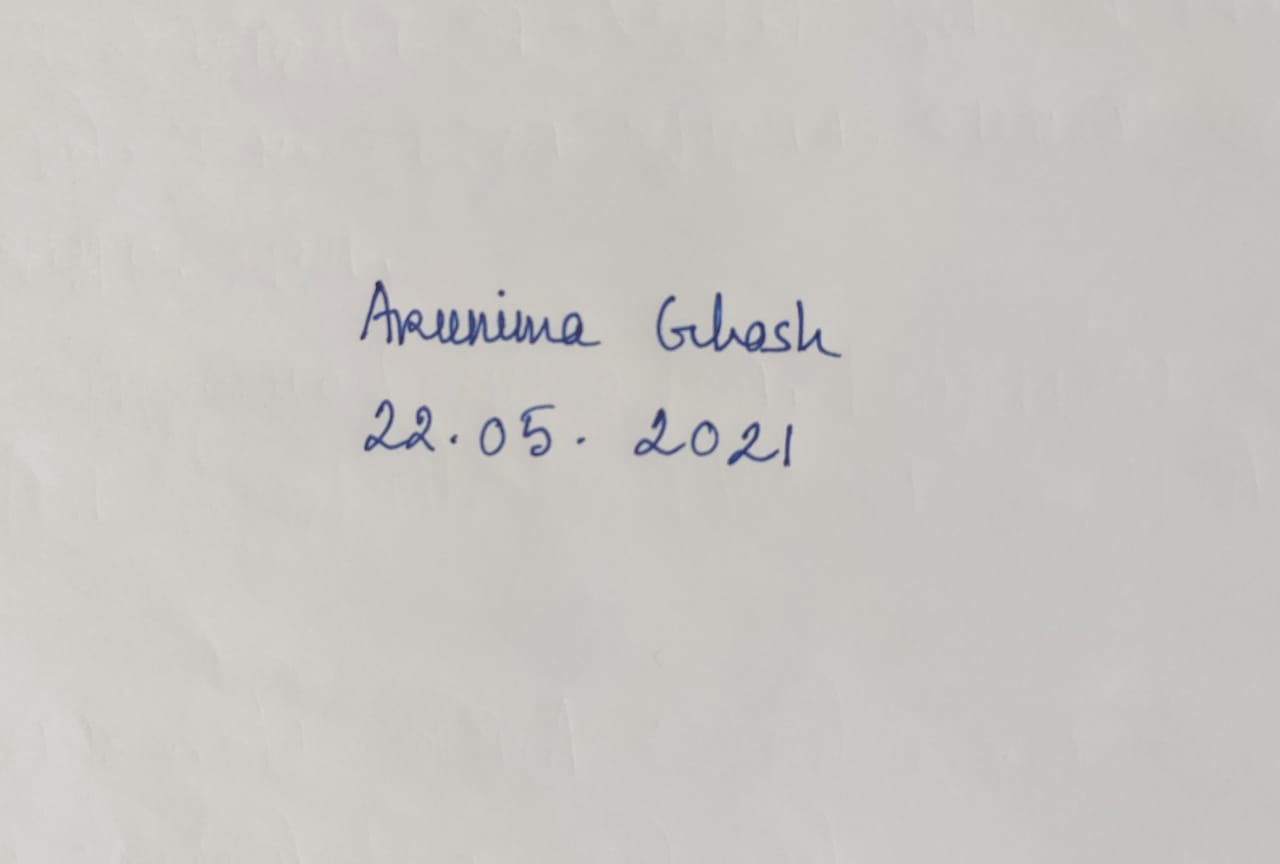 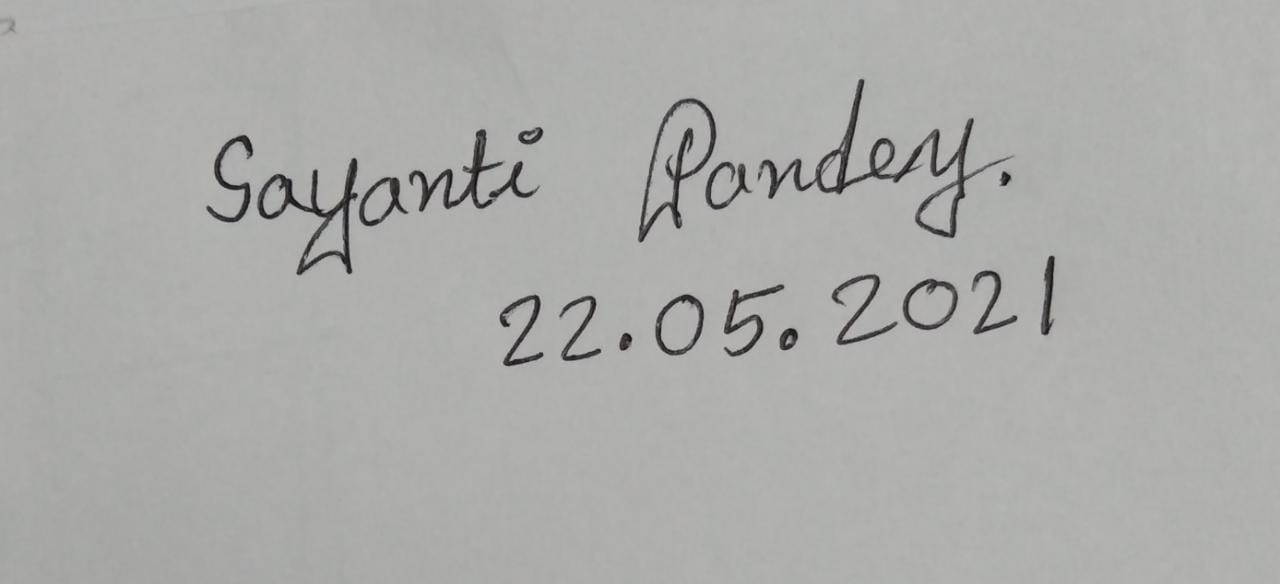      FORMATSPECIAL CLASSNOTICEHEAD OF THE INSTITUTIONSPECIAL CLASSNOTICEHEAD OF THE DEPARTMENT CLASS ROUTINERESULT ANALYSISIDENTIFICATION OF ADVANCED AND SLOW LEARNERSSPECIAL CLASSPHOTOATTENDANCE SHEETSTUDENT SEMINARNOTICEPHOTOASSIGNMENTNOTICECOLLECTION AND DISCUSSION-PHOTOADVANCED LEARNERSMATERIALS SUPPLYSOURCE: REFRENCE BOO/INFLIBNET-PHOTOSLOW LEARNERSSHARING OF FULL ANSWERSPHOTOFINAL RESULTANALYSISREMARKSADVANCE AND SLOW LEARNERS: CLASS ROUTINEADVANCE AND SLOW LEARNERS: CLASS ROUTINEADVANCE AND SLOW LEARNERS: CLASS ROUTINEADVANCE AND SLOW LEARNERS: CLASS ROUTINEDATE AND TIME2nd SEMESTER2nd SEMESTER2nd SEMESTER12.12.2020DR.P.K.KUNDU-GROUP-A- 12 Noon to 1 P.M.-DC-3-GROUP-ADR.S.BISWAS-3 P.M. to 4 P.M.-DC-4-GROUP-BDR.K.M.MANDAL2 P.M. to 3 P.M.( GROUP-C)14.12.2020ARUNIMA GHOSH-GROUP-D-11 A.M. to 12 NOON- DC-3-GROUP-CS. PANDEY- GROUP-2 P.M. to 3 P.M.-DC-4-GROUP-E15.12.2020DR. P. K.KUNDU- SEM-1-DC-2- 2 P.M. to 3 P.M.-GROUP-ADR.S.BISWAS-3 P.M. to 4 P.M. –SEM-1-DC-1-GROUP-BD.K.M.MANDAL- SEM-1-DC-1-4 P.M. to 5 P.M.16.12.2020DR. P.K.KUNDU- SEM-111-11 A.M. to 12 NOON-GROUP-A-DC-7DR.S.BISWAS- SEM-111- DC-5- 4 P.M> to 5 P.M.DR. K.M>MANDAL-SEM-111-DC-6- 2 P.M> to 3 P.M.17.12.2020ARUNIMA GHOSH- SEM-1- GROUP-D- 11 A.M> to 12 NOONS .PANDEY- SEM-1-DC-11-GROUP-E-2 P.M> to 3 P.M.18.12.2020DR. P.K.KUNDU- SEM-111-11 A.M. to 12 NOON-GROUP-A-DC-7DR.S.BISWAS- SEM-111- DC-5- 4 P.M> to 5 P.M.DR. K.M>MANDAL-SEM-111-DC-6- 2 P.M> to 3 P.M.19.12.2020DR. P.K.KUNDU- SEM-111-11 A.M. to 12 NOON-GROUP-A-DC-7DR.S.BISWAS- SEM-111- DC-5- 4 P.M> to 5 P.M.DR. K.M>MANDAL-SEM-111-DC-6- 2 P.M> to 3 P.M.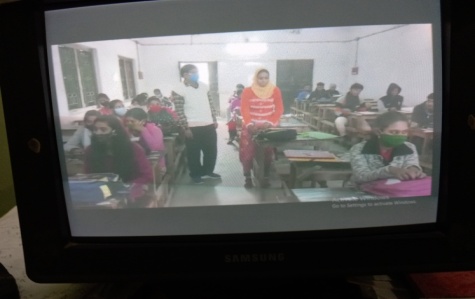 SEMESTER: 1:ADVANCED LEARNERS12.12.2020: OFFLINE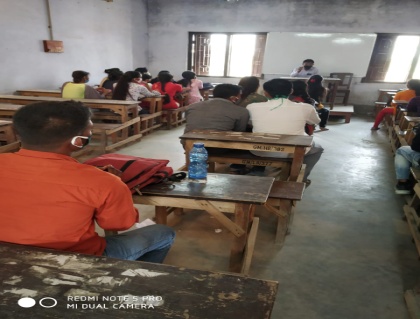 2nd SEMETER: SLOW LEARNERS:18.12.2020: OFFLINE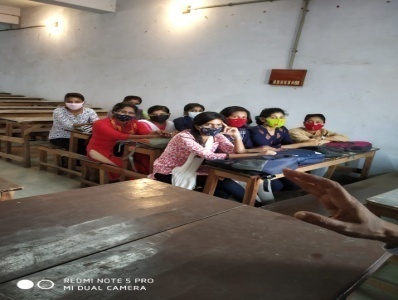 3rd SEMESTER: OFFLINE:14.12.2020ADVANCED AND SLOW LEARNERS:IDENTIFICATION ON THE BASIS OF RESULT-2020-21ADVANCED AND SLOW LEARNERS:IDENTIFICATION ON THE BASIS OF RESULT-2020-21ADVANCED AND SLOW LEARNERS:IDENTIFICATION ON THE BASIS OF RESULT-2020-21ADVANCED AND SLOW LEARNERS:IDENTIFICATION ON THE BASIS OF RESULT-2020-21ADVANCED AND SLOW LEARNERS:IDENTIFICATION ON THE BASIS OF RESULT-2020-21ADVANCED AND SLOW LEARNERS:IDENTIFICATION ON THE BASIS OF RESULT-2020-21                            CBCS-SEMESTER-1,11                            CBCS-SEMESTER-1,11                            CBCS-SEMESTER-1,11                            CBCS-SEMESTER-1,11                            CBCS-SEMESTER-1,11                            CBCS-SEMESTER-1,11 GROUP-A- TEACHER/MENTOR-DR. PULAK KUMAR KUNDU,ASSOCIATE PROFESSOR GROUP-A- TEACHER/MENTOR-DR. PULAK KUMAR KUNDU,ASSOCIATE PROFESSOR GROUP-A- TEACHER/MENTOR-DR. PULAK KUMAR KUNDU,ASSOCIATE PROFESSOR GROUP-A- TEACHER/MENTOR-DR. PULAK KUMAR KUNDU,ASSOCIATE PROFESSOR GROUP-A- TEACHER/MENTOR-DR. PULAK KUMAR KUNDU,ASSOCIATE PROFESSOR GROUP-A- TEACHER/MENTOR-DR. PULAK KUMAR KUNDU,ASSOCIATE PROFESSORNAMESEMESTE-1-% -MARKSCREDITSEMESTER-11-% -MARKSCREDITREMARKSUMME KULSUM71%133.80084%165.000IMPROVED-ADVANCED LEARNERAMAN NANDI-035971%132.80084164.800IMPROVED-ADVANCED LEARNERMOHITOSH SINGHA-039867%123.20080.5%159.800IMPROVED-SLOWADVANCED LEARNERSUMI SAHA-045562%132.20082%162.800IMPROVED-SLOW ADVANCED LEARNERMOON BASAK-039965%136.80080%161.600IMPROVED-ADVANCED LEARNERMUKESH MANDAL-042064%140.00084%164%IMPROVED-ADVANCED LEARNERPOULAMI DAS-041566%134.20082%161.200IMPROVED-SLOWADVANCED LEARNERBAPAN MANDAL-036568%132.20082%161.200IMPROVED-SLOWADVANCED LEARNERMANASI SANYAL-039264%132.40083%162.400IMPROVED-SLOWADVANCED LEARNER                            CBCS-SEMESTER-1,11                            CBCS-SEMESTER-1,11                            CBCS-SEMESTER-1,11                            CBCS-SEMESTER-1,11                            CBCS-SEMESTER-1,11                            CBCS-SEMESTER-1,11 GROUP-B- TEACHER/MENTOR-DR. SUPRIYA BISWAS,ASSISTANT PROFESSOR: ADVANCED AND SLOW ADVANCED LEARNER GROUP-B- TEACHER/MENTOR-DR. SUPRIYA BISWAS,ASSISTANT PROFESSOR: ADVANCED AND SLOW ADVANCED LEARNER GROUP-B- TEACHER/MENTOR-DR. SUPRIYA BISWAS,ASSISTANT PROFESSOR: ADVANCED AND SLOW ADVANCED LEARNER GROUP-B- TEACHER/MENTOR-DR. SUPRIYA BISWAS,ASSISTANT PROFESSOR: ADVANCED AND SLOW ADVANCED LEARNER GROUP-B- TEACHER/MENTOR-DR. SUPRIYA BISWAS,ASSISTANT PROFESSOR: ADVANCED AND SLOW ADVANCED LEARNER GROUP-B- TEACHER/MENTOR-DR. SUPRIYA BISWAS,ASSISTANT PROFESSOR: ADVANCED AND SLOW ADVANCED LEARNERNAMESEMESTE-1-% -MARKSCREDITSEMESTER-11-% -MARKSCREDITREMARKSJAHANGIR ALAM-038263%133.20074%153.600SLOW ADVANCED LEARNERDEBI DAS-037662%132.40080%160.400ADVANCED LEARNERMASIDUR ISMAM-63%133.20080%160.400ADVANCED LEARNERAJMAL HOSSAIN-035864%128.40080160.400ADVANCED LEARNERCHOTAN MANDAL-037366%129.40080160.400ADVANCED LEARNERCHAITALI SARKAR62%132.20082%161.600ADVANCED LEARNERPARTHO MANI-041163%134.00082%162.800ADVANCED LEARNERJUI DAS-032567%138.00082%162.800ADVANCED LEARNERMASIDUR63%134.00080160.400ADVANCED LEARNER                            CBCS-SEMESTER-1,11                            CBCS-SEMESTER-1,11                            CBCS-SEMESTER-1,11                            CBCS-SEMESTER-1,11                            CBCS-SEMESTER-1,11                            CBCS-SEMESTER-1,11 GROUP-C- TEACHER/MENTOR-DR. KRISHNO MOHAN MANDAL:  SLOW  LEARNER GROUP-C- TEACHER/MENTOR-DR. KRISHNO MOHAN MANDAL:  SLOW  LEARNER GROUP-C- TEACHER/MENTOR-DR. KRISHNO MOHAN MANDAL:  SLOW  LEARNER GROUP-C- TEACHER/MENTOR-DR. KRISHNO MOHAN MANDAL:  SLOW  LEARNER GROUP-C- TEACHER/MENTOR-DR. KRISHNO MOHAN MANDAL:  SLOW  LEARNER GROUP-C- TEACHER/MENTOR-DR. KRISHNO MOHAN MANDAL:  SLOW  LEARNERNAMESEMESTE-1-% -MARKSCREDITSEMESTER-11-% -MARKSCREDITREMARKSSUJIT KARMAKAR-045252%120.80076%152.800SLOW LEARNER- PROGRESSINGP.GHOSH-041055%123.60076%155.200SLOW LEARNER- PROGRESSINGP.RAHAMAN56%12276%155.200SLOW LEARNER- PROGRESSINGSANTANA MANDAL-043752%112.40076%155.200SLOW LEARNER- PROGRESSINGSUCHITRA DAS-044850%110.00072%147.200SLOW LEARNER- PROGRESSINGBIDYUT PAUL--036956%117.20076%155.400SLOW LEARNER- PROGRESSINGMANDIRA DAS_039359129.20078%158.200SLOW LEARNER- PROGRESSINGPHULIKA GHOSH-041354%122.40076%155.400SLOW LEARNER- PROGRESSINGABHIJIT HALDAR-035760%123.60076%155.400SLOW LEARNER- PROGRESSINGBANYATA BASAK-037157%115.20076155.400SLOW LEARNER- PROGRESSINGJAYA CHOWDHURY-078153%13078160SLOW LEARNER-IMPROVEDBHAGYALIPI MANDAL-036854%123.60076%155.400SLOW LEARNER- PROGRESSINGBISWAJIT SAMMADAR-037055%13474%153.000SLOW LEARNER-IMPROVEDSABANA KHATUN58%13676.5%155.600SLOW LEARNER- PROGRESSINGTAMA BAIDYA-046066%83%162.400SLOW LEARNER-IMPROVED                            CBCS-SEMESTER-1,11                            CBCS-SEMESTER-1,11                            CBCS-SEMESTER-1,11                            CBCS-SEMESTER-1,11                            CBCS-SEMESTER-1,11                            CBCS-SEMESTER-1,11 GROUP-D- TEACHER/MENTOR-ARUNIMA GHOSH,STATE AIDED COLLEGE TEACHER:  SLOW  LEARNER GROUP-D- TEACHER/MENTOR-ARUNIMA GHOSH,STATE AIDED COLLEGE TEACHER:  SLOW  LEARNER GROUP-D- TEACHER/MENTOR-ARUNIMA GHOSH,STATE AIDED COLLEGE TEACHER:  SLOW  LEARNER GROUP-D- TEACHER/MENTOR-ARUNIMA GHOSH,STATE AIDED COLLEGE TEACHER:  SLOW  LEARNER GROUP-D- TEACHER/MENTOR-ARUNIMA GHOSH,STATE AIDED COLLEGE TEACHER:  SLOW  LEARNER GROUP-D- TEACHER/MENTOR-ARUNIMA GHOSH,STATE AIDED COLLEGE TEACHER:  SLOW  LEARNERNAMESEMESTE-1-% -MARKSCREDITSEMESTER-11-% -MARKSCREDITREMARKSMRINMOY SAHA-040153%117.60074%153.200SLOW LEARNER-IMPROVEDWRICK KUMAR DAS-046454%128.80076%156.400SLOW LEARNER-IMPROVEDSUJIT KARMAKAR-045252%120.80076%156.400SLOW LEARNER-IMPROVEDJAYA CHOWDHURY-038153%130.00078%160.000SLOW LEARNER-IMPROVEDSUJIT MANDL-045359%131.60082%162.400SLOW LEARNER-IMPROVEDRUKSENA KHATUN54%120.20072%150.800SLOW LEARNER-IMPROVEDNITYANANDA GHOSH-040659%125.00063.05%120.300SLOW LEARNER-IMPROVEDSABANA KHAN-043158.06%122.00076.05%153.200SLOW LEARNER-IMPROVEDBISWAJIT SAMADDAR-037055%124.80074%154.000SLOW LEARNER-IMPROVEDRUKSENA KHATUN-042854%122.80072%150.8000SLOW LEARNER-IMPROVEDBANYATA BASAK-037157%125.00076%154.800SLOW LEARNER-IMPROVEDTAIMUR RAHAMAN-045956%122.40076%154.800SLOW LEARNER-IMPROVEDP.RAHAMAN-045956%122.40076%154.800SLOW LEARNER-IMPROVED                            CBCS-SEMESTER-1,11                            CBCS-SEMESTER-1,11                            CBCS-SEMESTER-1,11                            CBCS-SEMESTER-1,11                            CBCS-SEMESTER-1,11                            CBCS-SEMESTER-1,11 GROUP-E- TEACHER/MENTOR-SAYANTI PANDEY,STATE AIDED COLLEGE TEACHER:  SLOW  LEARNER GROUP-E- TEACHER/MENTOR-SAYANTI PANDEY,STATE AIDED COLLEGE TEACHER:  SLOW  LEARNER GROUP-E- TEACHER/MENTOR-SAYANTI PANDEY,STATE AIDED COLLEGE TEACHER:  SLOW  LEARNER GROUP-E- TEACHER/MENTOR-SAYANTI PANDEY,STATE AIDED COLLEGE TEACHER:  SLOW  LEARNER GROUP-E- TEACHER/MENTOR-SAYANTI PANDEY,STATE AIDED COLLEGE TEACHER:  SLOW  LEARNER GROUP-E- TEACHER/MENTOR-SAYANTI PANDEY,STATE AIDED COLLEGE TEACHER:  SLOW  LEARNERNAMESEMESTE-1-% -MARKSCREDITSEMESTER-11-% -MARKSCREDITREMARKSJAYEETA GHOSH-038449%106.80076%154.800SLOW LEARNER-IMPROVEDPRITAM KUMAR SARKAR49%107.20068%145.600SLOW LEARNER-IMPROVEDBEAUTY SHIL-036650%110.40076%154.800SLOW LEARNER-IMPROVEDARAB SK-036243%93.20066%142.400SLOW LEARNER-IMPROVEDPABITRA BARMAN-43%101.60064%138.400SLOW LEARNER-IMPROVEDSUJIT MANDAL-045359%131.60082%162.400SLOW LEARNER-IMPROVEDSUCHITRA DAS-044850%110.40072%147.600SLOW LEARNER-IMPROVEDRUMA RAJBANSHI49%110.40076%154.800SLOW LEARNER-IMPROVEDKAINAJ KHATUN-038654%124.80076%154.800SLOW LEARNER-IMPROVEDSK WASIM AKRAM-044152%118.00072%153.200SLOW LEARNER-IMPROVEDANISHA RAM-036061.1%121.40080%150.200SLOW LEARNER-IMPROVEDPUJA MANDAL-042148%120.00077%157.000SLOW LEARNER-IMPROVEDSABNAM BANU-043259%113.20080%158.800SLOW LEARNER-IMPROVEDPINKI HALDAR-041456%119.60078%155.200SLOW LEARNER-IMPROVEDSUJAY GHOSH-045159.05%105.20080.05%156.400SLOW LEARNER-IMPROVEDNAKIR HOSSAIN-040358%103.10076.05%153.000SLOW LEARNER-IMPROVEDARINDAM SINGHA-036354%105.20081%168.000SLOW LEARNER-IMPROVED    ADVANCED AND SLOW LKEARNERS: CLASS ROUTINE    ADVANCED AND SLOW LKEARNERS: CLASS ROUTINE    ADVANCED AND SLOW LKEARNERS: CLASS ROUTINE    ADVANCED AND SLOW LKEARNERS: CLASS ROUTINEDATE AND TIMESEM-IV-DC-8DR P.K.KUNDUSEM-IV-DC-9DR.S/. BISWASSEM-IV-DC-10:DR. K.M.MANDAL19.05.202111.30A.M. to 12.15 P.M.( GROUP-A)3 P.M. to 4 P.M.( GROUP-B)2 P.M. to 3 P.M.( GROUP-C)20.05.2021ARUNIMA GHOSH-GROUP-D-10 A.M. to 11 A.M.GROUP- A- DR.P.K.KUNDU-10 A.M.to 11 A.M.10. A.M. to 11 A.M. S.PANDEY- GROUP-E21.05.202111.30A.M. to 12.15 P.M.( GROUP-A)3 P.M. to 4 P.M.( GROUP-B)2 P.M. to 3 P.M.( GROUP-C)22.05.2021ARUNIMA GHOSH-GROUP-D-10 A.M. to 11 A.M.GROUP- A- DR.P.K.KUNDU-10 A.M.to 11 A.M.10. A.M. to 11 A.M. S.PANDEY- GROUP-E22.05.2021----STUDENT SEMINAR-SEMESTER-IV-3 P.M. to 4 P.M.20.05.2021ARUNIMA GHOSH-GROUP-D-11 A.M. to 12 NOON- SEMESTER-11-DC-3-GROUP-DGROUP- A- DR.P.K.KUNDU-10 A.M.to 11 A.M.-SEMESTER-11-GROUP- A AND B-DC-4SEMESTER-11-10. A.M. to 11 A.M. S.PANDEY- GROUP-E-DC-422.05.2021DR.P.K.KUNDU-SEMESTER-11- 10 A.M. to 12 NOON- SEMESTER-11-DC-4-GROUP-AGROUP- A- DR.S.BISWAS-2 P.M.to 3 A.M.-SEMESTER-11-GROUP- B -DC-3SEMESTER-11-4 P.M. to 5 P.M. S.PANDEY- GROUP-E-DC-4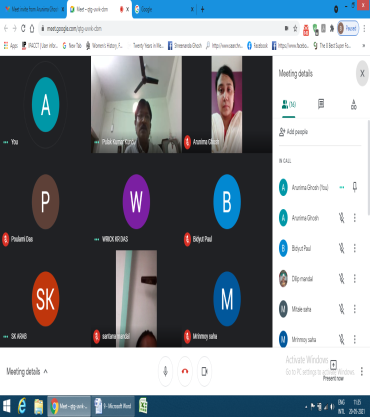 (ClASS: ADVANCED LEARNERS:DR.P.K.KUNDU,ASSOCIATE PROFESSOR: 4-SEMESTER-20.5.2021)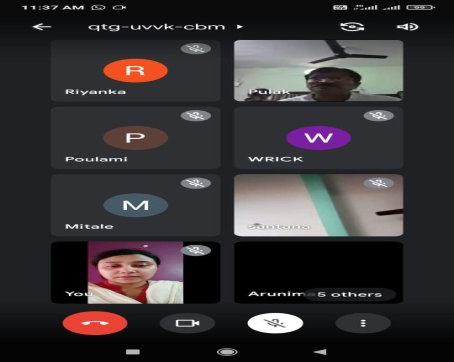 Dr.S.BISWAS, ARUNIMA GHOSH, S.PANDEY: 4th SEMESTER;21.05.2021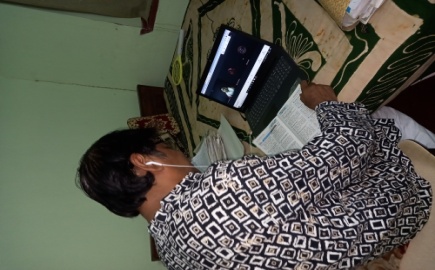 ONLINE CLASS:SEMESTER-2-P.K.KUNDU:21.05.2021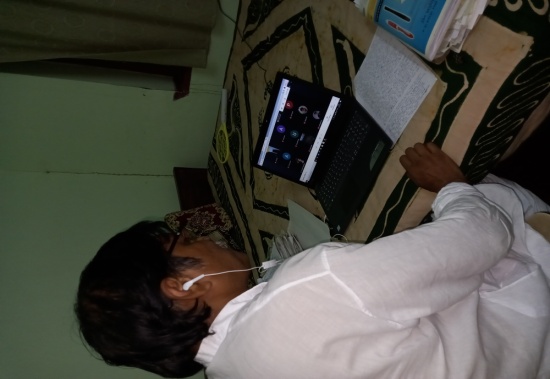 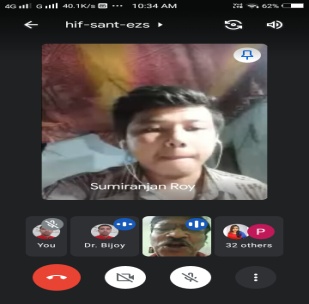 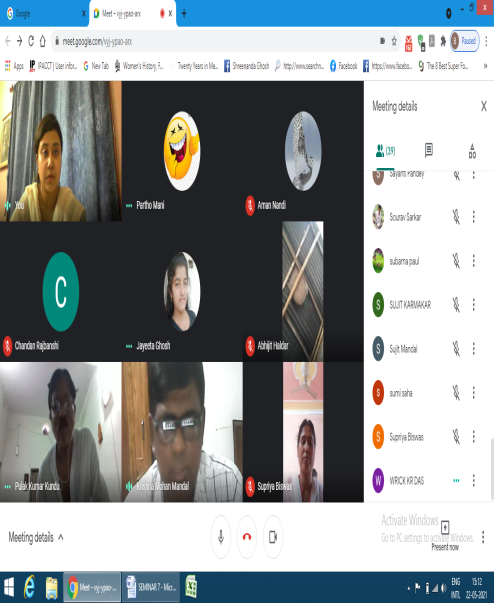 